МИНИСТЕРСТВО ЗДРАВООХРАНЕНИЯ КУЗБАССАПРИКАЗот 7 декабря 2023 г. N 1694ОБ УТВЕРЖДЕНИИ АДМИНИСТРАТИВНОГО РЕГЛАМЕНТАМИНИСТЕРСТВА ЗДРАВООХРАНЕНИЯ КУЗБАССА ПО ПРЕДОСТАВЛЕНИЮГОСУДАРСТВЕННОЙ УСЛУГИ "ОСУЩЕСТВЛЕНИЕ ОЦЕНКИ КАЧЕСТВАОКАЗАНИЯ ОБЩЕСТВЕННО ПОЛЕЗНЫХ УСЛУГ СОЦИАЛЬНООРИЕНТИРОВАННОЙ НЕКОММЕРЧЕСКОЙ ОРГАНИЗАЦИЕЙ"В соответствии с Федеральным законом от 27.07.2010 N 210-ФЗ "Об организации предоставления государственных и муниципальных услуг", постановлением Правительства Кемеровской области - Кузбасса от 21.09.2022 N 643 "Об утверждении Порядка разработки и утверждения административных регламентов предоставления государственных услуг исполнительными органами Кемеровской области - Кузбасса", приказываю:1. Утвердить прилагаемый Административный регламент Министерства здравоохранения Кузбасса по предоставлению государственной услуги "Осуществление оценки качества оказания общественно полезных услуг социально ориентированной некоммерческой организацией".2. Начальнику отдела правового обеспечения (Николаева А.О.) обеспечить размещение настоящего приказа в информационно-телекоммуникационной сети "Интернет" на сайте "Электронный бюллетень Правительства Кемеровской области - Кузбасса" и на официальном сайте Министерства здравоохранения Кузбасса. Контроль за исполнением настоящего приказа оставляю за собой.МинистрД.Е.БЕГЛОВУтвержденприказомМинздрава Кузбассаот 7 декабря 2023 г. N 1694АДМИНИСТРАТИВНЫЙ РЕГЛАМЕНТМИНИСТЕРСТВА ЗДРАВООХРАНЕНИЯ КУЗБАССА ПО ПРЕДОСТАВЛЕНИЮГОСУДАРСТВЕННОЙ УСЛУГИ "ОСУЩЕСТВЛЕНИЕ ОЦЕНКИ КАЧЕСТВАОКАЗАНИЯ ОБЩЕСТВЕННО ПОЛЕЗНЫХ УСЛУГ СОЦИАЛЬНООРИЕНТИРОВАННОЙ НЕКОММЕРЧЕСКОЙ ОРГАНИЗАЦИЕЙ"I. Общие положения1. Настоящий Административный регламент устанавливает порядок и стандарт предоставления государственной услуги "Осуществление оценки качества оказания общественно полезных услуг социально ориентированной некоммерческой организацией" (далее - Услуга).2. Услуга предоставляется социально ориентированным некоммерческим организациям (далее - заявители), указанным в таблице 1 приложения N 1 к настоящему Административному регламенту.3. Услуга должна быть предоставлена заявителю в соответствии с вариантом предоставления Услуги (далее - вариант).4. Вариант определяется в соответствии с таблицей 2 приложения N 1 к настоящему Административному регламенту исходя из общих признаков заявителя, а также из результата предоставления Услуги, за предоставлением которой обратился указанный заявитель.5. Признаки заявителя определяются путем профилирования <1>, осуществляемого в соответствии с настоящим Административным регламентом.--------------------------------<1> Подпункт "в" пункта 10 Правил разработки и утверждения административных регламентов предоставления государственных услуг, утвержденных постановлением Правительства Российской Федерации от 20.07.2021 N 1228.6. Информация о порядке предоставления Услуги размещается в федеральной государственной информационной системе "Единый портал государственных и муниципальных услуг (функций)" <2> (далее - Единый портал).--------------------------------<2> Пункт 1 Положения о федеральной государственной информационной системе "Единый портал государственных и муниципальных услуг (функций)", утвержденного постановлением Правительства Российской Федерации от 24.10.2011 N 861.II. Стандарт предоставления УслугиНаименование Услуги7. Осуществление оценки качества оказания общественно полезных услуг социально ориентированной некоммерческой организацией.Наименование органа, предоставляющего Услугу8. Услуга предоставляется Министерством здравоохранения Кузбасса (далее - Орган власти).9. Возможность получения Услуги в многофункциональном центре предоставления государственных и муниципальных услуг не предусмотрена.Результат предоставления Услуги10. При обращении заявителя за выдачей заключения о соответствии качества оказываемой социально ориентированной некоммерческой организацией общественно полезной услуги установленным критериям результатами предоставления Услуги являются:а) решение о выдаче заключения о соответствии качества оказываемых социально ориентированной некоммерческой организацией общественно полезных услуг установленным критериям (документ на бумажном носителе или в форме электронного документа);б) решение об отказе в выдаче заключения о соответствии качества оказываемых социально ориентированной некоммерческой организацией общественно полезных услуг установленным критериям (документ на бумажном носителе или в форме электронного документа).Формирование реестровой записи в качестве результата предоставления Услуги не предусмотрено.Документами, содержащими решения о предоставлении Услуги, являются:а) заключение о соответствии качества оказываемых социально ориентированной некоммерческой организацией общественно полезных услуг установленным критериям. В состав реквизитов документа входят наименование органа, выдавшего документ, дата выдачи документа, полное наименование заявителя, ОГРН, наименование общественно полезной услуги (услуг), подпись и расшифровка подписи руководителя Органа власти;б) уведомление об отказе в выдаче заключения о соответствии качества оказываемой социально ориентированной некоммерческой организацией общественно полезной услуги установленным критериям. В состав реквизитов документа входят наименование органа, выдавшего документ, дата выдачи документа, полное наименование заявителя, ОГРН, наименование общественно полезной услуги (услуг), подпись и расшифровка подписи руководителя Органа власти.11. При обращении заявителя за выдачей заключения с исправленными опечатками и (или) ошибками в выданном в результате предоставления Услуги результатом предоставления Услуги является заключение о соответствии качества оказываемых социально ориентированной некоммерческой организацией общественно полезных услуг установленным критериям (документ на бумажном носителе).Формирование реестровой записи в качестве результата предоставления Услуги не предусмотрено.Документом, содержащим решение о предоставлении Услуги, является заключение с исправленными опечатками и (или) ошибками. В состав реквизитов документа входят наименование органа, выдавшего документ, дата выдачи документа, полное наименование заявителя, ОГРН, наименование общественно полезной услуги (услуг), подпись и расшифровка подписи руководителя Органа власти.12. При обращении заявителя за выдачей дубликата заключения о соответствии качества оказываемой социально ориентированной некоммерческой организацией общественно полезной услуги установленным критериям результатом предоставления Услуги является дубликат заключения о соответствии качества оказываемой социально ориентированной некоммерческой организацией общественно полезной услуги установленным критериям (документ на бумажном носителе, оформленный на бланке Органа власти).Формирование реестровой записи в качестве результата предоставления Услуги не предусмотрено.Документом, содержащим решение о предоставлении Услуги, является дубликат заключения о соответствии качества оказываемой социально ориентированной некоммерческой организацией общественно полезной услуги установленным критериям. В состав реквизитов документа входят наименование органа, выдавшего документ, дата выдачи документа, полное наименование заявителя, ОГРН, наименование общественно полезной услуги (услуг), подпись и расшифровка подписи руководителя Органа власти.13. Результаты предоставления Услуги могут быть получены в Органе власти, почтовым отправлением с описью вложения, посредством подсистемы регионального портала государственных и муниципальных услуг (функций) государственной информационной системы "Комплексная информационная система оказания государственных и муниципальных услуг Кемеровской области - Кузбасса" (при наличии технической возможности).Срок предоставления Услуги14. Максимальный срок предоставления Услуги составляет 20 рабочих дней <3> со дня регистрации заявления о предоставлении Услуги (далее - заявление) и документов, необходимых для предоставления Услуги.--------------------------------<3> но не более 30 календарных дней. Срок предоставления услуги может быть продлен, но не более чем на 30 дней, в случае направления запросов в соответствии с пунктом 6 Правил принятия решения о признании социально ориентированной некоммерческой организации исполнителем общественно полезных услуг, утвержденных постановлением Правительства Российской Федерации от 26.01.2017 N 89.Срок предоставления Услуги определяется для каждого варианта и приведен в их описании, содержащемся в разделе III настоящего Административного регламента.Правовые основания для предоставления Услуги15. Перечень нормативных правовых актов, регулирующих предоставление Услуги, информация о порядке досудебного (внесудебного) обжалования решений и действий (бездействия) Органа власти, а также о должностных лицах, государственных служащих, работниках Органа власти размещены на официальном сайте Органа власти в информационно-телекоммуникационной сети "Интернет" (далее - сеть "Интернет"), а также на Едином портале.Исчерпывающий перечень документов, необходимыхдля предоставления Услуги16. Исчерпывающий перечень документов, необходимых в соответствии с законодательными или иными нормативными правовыми актами для предоставления Услуги, которые заявитель должен представить самостоятельно:а) документы, подтверждающие наличие у лиц, непосредственно задействованных в исполнении общественно полезной услуги (в том числе работников организации и работников, привлеченных по договорам гражданско-правового характера), необходимой квалификации (в том числе профессионального образования, опыта работы в соответствующей сфере), достаточность количества лиц, у которых есть необходимая квалификация (штатное расписание), заверенные руководителем организации, - иной документ, подтверждающий наличие у лица, непосредственно задействованного в исполнении общественно полезной услуги, необходимой квалификации (при подаче заявления почтовым отправлением с описью вложения: копия документа, заверенная в порядке, установленном законодательством Российской Федерации; посредством подсистемы регионального портала государственных и муниципальных услуг (функций) государственной информационной системы "Комплексная информационная система оказания государственных и муниципальных услуг Кемеровской области - Кузбасса" (при наличии технической возможности): скан-образ, подписанный усиленной квалифицированной электронной подписью заявителя; в Органе власти: копия и оригинал);б) документы, подтверждающие отсутствие жалоб на действия (бездействие) и (или) решения организации, связанных с оказанием ею общественно полезных услуг, признанных обоснованными судом, органами государственного контроля (надзора) и муниципального надзора, иными государственными органами в соответствии с их компетенцией, в течение 2 лет, предшествующих подаче заявления, заверенные руководителем организации, - иной документ, подтверждающий отсутствие жалоб на действия (бездействие) и (или) решения организации, связанных с оказанием ею общественно полезных услуг (при подаче заявления почтовым отправлением с описью вложения: копия документа, заверенная в порядке, установленном законодательством Российской Федерации; посредством подсистемы регионального портала государственных и муниципальных услуг (функций) государственной информационной системы "Комплексная информационная система оказания государственных и муниципальных услуг Кемеровской области - Кузбасса" (при наличии технической возможности): скан-образ, подписанный усиленной квалифицированной электронной подписью заявителя; в Органе власти: копия и оригинал);в) разрешительные документы, - сведения об открытости и доступности информации о заявителе - некоммерческой организации (при подаче заявления посредством подсистемы регионального портала государственных и муниципальных услуг (функций) государственной информационной системы "Комплексная информационная система оказания государственных и муниципальных услуг Кемеровской области - Кузбасса" (при наличии технической возможности): скан-образ, подписанный усиленной квалифицированной электронной подписью заявителя; почтовым отправлением с описью вложения: копия документа, заверенная в порядке, установленном законодательством Российской Федерации; в Органе власти: копия и оригинал);г) заявления членов некоммерческой организации о том, что в отношении них не проводились процедуры, применяемые в деле о банкротстве (при подаче заявления посредством подсистемы регионального портала государственных и муниципальных услуг (функций) государственной информационной системы "Комплексная информационная система оказания государственных и муниципальных услуг Кемеровской области - Кузбасса" (при наличии технической возможности): скан-образ, подписанный усиленной квалифицированной электронной подписью заявителя; почтовым отправлением с описью вложения: копия документа, заверенная в порядке, установленном законодательством Российской Федерации; в Органе власти: копия и оригинал);д) документы, удостоверяющие личность (при подаче заявления посредством подсистемы регионального портала государственных и муниципальных услуг (функций) государственной информационной системы "Комплексная информационная система оказания государственных и муниципальных услуг Кемеровской области - Кузбасса" (при наличии технической возможности): скан-образ, подписанный усиленной квалифицированной электронной подписью заявителя; почтовым отправлением с описью вложения: копия документа, заверенная в порядке, установленном законодательством Российской Федерации; в Органе власти: копия и оригинал):иной документ, удостоверяющий личность гражданина Российской Федерации в соответствии с законодательством Российской Федерации;паспорт гражданина Российской Федерации;е) документы, обосновывающие соответствие оказываемой заявителем общественно полезной услуги критериям оценки качества общественно полезных услуг <4>, - справка, обосновывающая соответствие оказываемой заявителем общественно-полезных услуг установленным критериям оценки качества оказания общественно-полезных услуг (при подаче заявления посредством подсистемы регионального портала государственных и муниципальных услуг (функций) государственной информационной системы "Комплексная информационная система оказания государственных и муниципальных услуг Кемеровской области - Кузбасса" (при наличии технической возможности): скан-образ, подписанный усиленной квалифицированной электронной подписью заявителя; в Органе власти: копия и оригинал; почтовым отправлением с описью вложения: копия документа, заверенная в порядке, установленном законодательством Российской Федерации);--------------------------------<4> наименования общественно полезных услуг указываются в заявлении в соответствии с перечнем общественно полезных услуг, утвержденным постановлением Правительства Российской Федерации от 27 октября 2016 г. N 1096 "Об утверждении перечня общественно полезных услуг и критериев оценки качества их оказания" (далее - перечень общественно полезных услуг);ж) документы, подтверждающие полномочия представителя, - доверенность, подтверждающая полномочия представителя заявителя (при подаче заявления почтовым отправлением с описью вложения: копия документа, заверенная в порядке, установленном законодательством Российской Федерации; посредством подсистемы регионального портала государственных и муниципальных услуг (функций) государственной информационной системы "Комплексная информационная система оказания государственных и муниципальных услуг Кемеровской области - Кузбасса" (при наличии технической возможности): скан-образ, подписанный усиленной квалифицированной электронной подписью заявителя; в Органе власти: копия и оригинал);з) документы, подтверждающие право представителя заявителя действовать от имени юридического лица без доверенности, - устав некоммерческой организации (при подаче заявления посредством подсистемы регионального портала государственных и муниципальных услуг (функций) государственной информационной системы "Комплексная информационная система оказания государственных и муниципальных услуг Кемеровской области - Кузбасса" (при наличии технической возможности): скан-образ, подписанный усиленной квалифицированной электронной подписью заявителя; в Органе власти: копия и оригинал; почтовым отправлением с описью вложения: копия документа, заверенная в порядке, установленном законодательством Российской Федерации);и) документы, содержащие опечатки и (или) ошибки, допущенные в результате предоставления Услуги, - документ, выданный в результате предоставления Услуги и содержащий опечатку и (или) ошибку (при подаче заявления в Органе власти: копия и оригинал; посредством подсистемы регионального портала государственных и муниципальных услуг (функций) государственной информационной системы "Комплексная информационная система оказания государственных и муниципальных услуг Кемеровской области - Кузбасса" (при наличии технической возможности): скан-образ, подписанный усиленной квалифицированной электронной подписью заявителя; почтовым отправлением с описью вложения: копия документа, заверенная в порядке, установленном законодательством Российской Федерации).17. Исчерпывающий перечень документов, необходимых в соответствии с законодательными или иными нормативными правовыми актами для предоставления Услуги, которые заявитель вправе представить по собственной инициативе:а) документы, подтверждающие соответствие установленным требованиям, - информация об отсутствии организации в реестре недобросовестных поставщиков (при подаче заявления посредством подсистемы регионального портала государственных и муниципальных услуг (функций) государственной информационной системы "Комплексная информационная система оказания государственных и муниципальных услуг Кемеровской области - Кузбасса" (при наличии технической возможности): скан-образ, подписанный усиленной квалифицированной электронной подписью заявителя; почтовым отправлением с описью вложения: копия документа, заверенная в порядке, установленном законодательством Российской Федерации; в Органе власти: копия и оригинал);б) документы, подтверждающие полномочия представителя юридического лица, - выписка из Единого государственного реестра юридических лиц (при подаче заявления почтовым отправлением с описью вложения: копия документа, заверенная в порядке, установленном законодательством Российской Федерации; в Органе власти: копия и оригинал; посредством подсистемы регионального портала государственных и муниципальных услуг (функций) государственной информационной системы "Комплексная информационная система оказания государственных и муниципальных услуг Кемеровской области - Кузбасса" (при наличии технической возможности): скан-образ, подписанный усиленной квалифицированной электронной подписью заявителя).18. Представление заявителем документов, предусмотренных в настоящем подразделе, а также заявления осуществляется в Органе власти, почтовым отправлением с описью вложения, посредством подсистемы регионального портала государственных и муниципальных услуг (функций) государственной информационной системы "Комплексная информационная система оказания государственных и муниципальных услуг Кемеровской области - Кузбасса" (при наличии технической возможности).Исчерпывающий перечень оснований для отказа в приемезаявления и документов, необходимых для предоставленияУслуги19. Основания для отказа в приеме заявления и документов законодательством Российской Федерации не предусмотрены.Исчерпывающий перечень оснований для приостановленияпредоставления Услуги или отказа в предоставлении Услуги20. Основания для приостановления предоставления Услуги законодательством Российской Федерации не предусмотрены.21. Орган власти отказывает заявителю в предоставлении Услуги при наличии следующих оснований:а) документы, являющиеся обязательными для представления, не представлены заявителем;б) в документах, выданных в результате предоставления Услуги, отсутствуют ошибки;в) несоответствие общественно полезных услуг установленным нормативными правовыми актами Российской Федерации требованиям к их содержанию (объем, сроки, качество предоставления);г) несоответствие уровня открытости и доступности информации об организации установленным нормативными правовыми актами Российской Федерации требованиям;д) отсутствие у лиц, непосредственно задействованных в исполнении общественно полезной услуги (в том числе работников организации и работников, привлеченных по договорам гражданско-правового характера), необходимой квалификации (в том числе профессионального образования, опыта работы в соответствующей сфере), недостаточность количества лиц, у которых есть необходимая квалификация;е) наличие в течение 2 лет, предшествующих выдаче заключения о соответствии качества, жалоб на действия (бездействие) и (или) решения организации, связанных с оказанием ею общественно полезных услуг, признанных обоснованными судом, органами государственного контроля (надзора) и муниципального надзора, иными государственными органами в соответствии с их компетенцией;ж) представление документов, содержащих недостоверные сведения, либо документов, оформленных в ненадлежащем порядке;з) наличие в течение 2 лет, предшествующих выдаче заключения о соответствии качества, информации об организации в реестре недобросовестных поставщиков по результатам оказания общественно полезной услуги в рамках исполнения контрактов, заключенных в соответствии с Федеральным законом от 05.04.2013 N 44-ФЗ "О контрактной системе в сфере закупок товаров, работ, услуг для обеспечения государственных и муниципальных нужд".Размер платы, взимаемой с заявителя при предоставленииУслуги, и способы ее взимания22. Взимание государственной пошлины или иной платы за предоставление Услуги законодательством Российской Федерации не предусмотрено.Максимальный срок ожидания в очереди при подаче заявителемзаявления и при получении результата предоставления Услуги23. Максимальный срок ожидания в очереди при подаче заявления составляет 15 минут.24. Максимальный срок ожидания в очереди при получении результата Услуги составляет 15 минут.Срок регистрации заявления25. Срок регистрации заявления и документов, необходимых для предоставления Услуги, составляет со дня подачи заявления и документов, необходимых для предоставления Услуги:а) посредством почтового отправления - 1 рабочий день;б) в Органе власти - 1 рабочий день;в) посредством подсистемы регионального портала государственных и муниципальных услуг (функций) государственной информационной системы "Комплексная информационная система оказания государственных и муниципальных услуг Кемеровской области - Кузбасса" (при наличии технической возможности) - 2 рабочих дня.Требования к помещениям, в которых предоставляется Услуга26. Помещения, в которых предоставляется Услуга, должны соответствовать следующим требованиям:а) помещения для предоставления Услуги обеспечиваются необходимым для предоставления Услуги оборудованием (компьютерами, средствами электронно-вычислительной техники, средствами электронного информирования, средствами связи, включая сеть "Интернет", оргтехникой), канцелярскими принадлежностями, информационными и справочными материалами о порядке предоставления Услуги, стульями и столами.;б) обеспечено наличие в помещениях, в которых предоставляется Услуга, информационных стендов с образцами заполнения заявления и перечнем документов, необходимых для предоставления Услуги;в) для ожидания приема и для заполнения заявок о предоставлении Услуги заявителям отводятся места, оборудованные стульями, кресельными секциями, столами (стойками);г) помещения, в которых предоставляется Услуга, должны соответствовать санитарно-эпидемиологическим правилам и нормативам;д) в помещениях на видном месте располагаются схемы средств пожаротушения и пути эвакуации посетителей и должностных лиц;е) обеспечено оборудование на прилегающей к помещениям парковке (последняя - при наличии) не менее 10 процентов мест (но не менее одного места) для стоянки специальных автотранспортных средств инвалидов;ж) обеспечены условия для беспрепятственного доступа в помещение (в том числе для инвалидов, использующих кресла-коляски, собак-проводников);з) сопровождение инвалидов, имеющих стойкие расстройства функции зрения и самостоятельного передвижения;и) для обеспечения возможности реализации прав инвалидов (в том числе инвалидов, использующих кресла-коляски и собак-проводников) вход в здание оборудуется специальным пандусом.Показатели доступности и качества Услуги27. К показателям доступности предоставления Услуги относятся:а) наличие необходимого и достаточного количества специалистов Органа местного самоуправления, а также помещений Органа местного самоуправления, в которых осуществляется прием заявлений и документов от заявителей;б) расположенность помещений Органа местного самоуправления, предназначенных для предоставления Услуги, в зоне доступности к основным транспортным магистралям;в) расположение помещений, предназначенных для предоставления Услуги, в зоне доступности к основным транспортным магистралям, в пределах пешеходной доступности для граждан;г) возможность выбора заявителем способов обращения за предоставлением Услуги и способов получения результатов Услуги;д) своевременность предоставления Услуги в соответствии со стандартом ее предоставления, установленным настоящим Административным регламентом;е) степень информированности заявителей о предоставлении государственной услуги, в том числе доступность информации о государственной услуге, многообразие способов получения такой информации;ж) открытый доступ для заявителей и других лиц к информации о порядке и сроках предоставления Услуги, порядке обжалования действий (бездействия) должностных лиц Органа власти;з) обеспечена доступность электронных форм запросов документов, необходимых для предоставления Услуги;и) обеспечение доступа за предоставлением Услуги, в том числе лицам с ограниченными физическими возможностями.28. К показателям качества предоставления Услуги относятся:а) отношение количества жалоб от заявителей о нарушениях порядка предоставления Услуги, предусмотренных Регламентом, к общему числу поданных заявлений о предоставлении Услуги за отчетный период;б) в случае направления заявления и документов посредством Единого портала взаимодействие заявителя с должностными лицами, участвующими в предоставлении Услуги, осуществляется один раз - при представлении в Орган власти оригиналов документов для сверки с электронными образами документов, поданных через Единый портал;в) соблюдение сроков предоставления Услуги и сроков выполнения административных процедур при предоставлении Услуги;г) количество судебных исков по обжалованию решений Органа власти, принимаемых при предоставлении государственной услуги;д) обеспечение доступности электронных форм и инструментов совершения в электронном виде платежей, необходимых для получения Услуги;е) предоставление Услуги в соответствии с вариантами предоставления Услуги.Иные требования к предоставлению Услуги29. Услуги, которые являются необходимыми и обязательными для предоставления Услуги, законодательством Российской Федерации не предусмотрены.30. Информационные системы, используемые для предоставления Услуги, настоящим Административным регламентом не предусмотрены.III. Состав, последовательность и сроки выполненияадминистративных процедурПеречень вариантов предоставления Услуги31. При обращении заявителя за выдачей заключения о соответствии качества оказываемой социально ориентированной некоммерческой организацией общественно полезной услуги установленным критериям Услуга предоставляется в соответствии со следующими вариантами:Вариант 1: социально ориентированная некоммерческая организация, за предоставлением услуги обратилось лицо, наделенное соответствующими полномочиями по доверенности.Вариант 2: социально ориентированная некоммерческая организация, за предоставлением услуги обратилось лицо, имеющее такое право в соответствии с законодательством Российской Федерации.32. При обращении заявителя за выдачей заключения с исправленными опечатками и (или) ошибками в выданном в результате предоставления Услуги Услуга предоставляется в соответствии со следующими вариантами:Вариант 3: социально ориентированная некоммерческая организация, получившая заключение о соответствии качества оказываемой общественно полезной услуги установленным критериям, с ошибками и (или) опечатками, за предоставлением услуги обратилось лицо, имеющее такое право в соответствии с законодательством Российской Федерации.Вариант 4: социально ориентированная некоммерческая организация, получившая заключение о соответствии качества оказываемой общественно полезной услуги установленным критериям, с ошибками и (или) опечатками, за предоставлением услуги обратилось лицо, наделенное соответствующими полномочиями по доверенности.33. При обращении заявителя за выдачей дубликата заключения о соответствии качества оказываемой социально ориентированной некоммерческой организацией общественно полезной услуги установленным критериям Услуга предоставляется в соответствии со следующими вариантами:Вариант 5: социально ориентированная некоммерческая организация, в связи с утратой заключения о соответствии качества оказываемой общественно полезной услуги установленным критериям, за предоставлением услуги обратилось лицо, имеющее такое право в соответствии с законодательством Российской Федерации.Вариант 6: социально ориентированная некоммерческая организация, в связи с утратой заключения о соответствии качества оказываемой общественно полезной услуги установленным критериям, за предоставлением услуги обратилось лицо, наделенное соответствующими полномочиями по доверенности.34. Возможность оставления заявления без рассмотрения не предусмотрена.Профилирование заявителя35. Вариант определяется путем анкетирования заявителя, в процессе которого устанавливается результат Услуги, за предоставлением которого он обратился, а также признаки заявителя. Вопросы, направленные на определение признаков заявителя, приведены в таблице 2 приложения N 1 к настоящему Административному регламенту.Профилирование осуществляется:а) посредством почтового отправления;б) в Органе власти;в) посредством подсистемы регионального портала государственных и муниципальных услуг (функций) государственной информационной системы "Комплексная информационная система оказания государственных и муниципальных услуг Кемеровской области - Кузбасса" (при наличии технической возможности).36. По результатам получения ответов от заявителя на вопросы анкетирования определяется полный перечень комбинаций значений признаков в соответствии с настоящим Административным регламентом, каждая из которых соответствует одному варианту.37. Описания вариантов, приведенные в настоящем разделе, размещаются Органом власти в общедоступном для ознакомления месте.Вариант 138. Максимальный срок предоставления варианта Услуги составляет 20 рабочих дней со дня регистрации заявления и документов, необходимых для предоставления Услуги.39. Результатом предоставления варианта Услуги являются:а) решение о выдаче заключения о соответствии качества оказываемых социально ориентированной некоммерческой организацией общественно полезных услуг установленным критериям (документ на бумажном носителе или в форме электронного документа);б) решение об отказе в выдаче заключения о соответствии качества оказываемых социально ориентированной некоммерческой организацией общественно полезных услуг установленным критериям (документ на бумажном носителе или в форме электронного документа).Формирование реестровой записи в качестве результата предоставления Услуги не предусмотрено.Документами, содержащими решения о предоставлении Услуги, являются:а) заключение о соответствии качества оказываемых социально ориентированной некоммерческой организацией общественно полезных услуг установленным критериям. В состав реквизитов документа входят наименование органа, выдавшего документ, дата выдачи документа, полное наименование заявителя, ОГРН, наименование общественно полезной услуги (услуг), подпись и расшифровка подписи руководителя Органа власти;б) уведомление об отказе в выдаче заключения о соответствии качества оказываемой социально ориентированной некоммерческой организацией общественно полезной услуги установленным критериям. В состав реквизитов документа входят наименование органа, выдавшего документ, дата выдачи документа, полное наименование заявителя, ОГРН, наименование общественно полезной услуги (услуг), подпись и расшифровка подписи руководителя Органа власти.40. Орган власти отказывает заявителю в предоставлении Услуги при наличии следующих оснований:а) документы, являющиеся обязательными для представления, не представлены заявителем;б) несоответствие общественно полезных услуг установленным нормативными правовыми актами Российской Федерации требованиям к их содержанию (объем, сроки, качество предоставления);в) несоответствие уровня открытости и доступности информации об организации установленным нормативными правовыми актами Российской Федерации требованиям;г) отсутствие у лиц, непосредственно задействованных в исполнении общественно полезной услуги (в том числе работников организации и работников, привлеченных по договорам гражданско-правового характера), необходимой квалификации (в том числе профессионального образования, опыта работы в соответствующей сфере), недостаточность количества лиц, у которых есть необходимая квалификация;д) наличие в течение 2 лет, предшествующих выдаче заключения о соответствии качества, жалоб на действия (бездействие) и (или) решения организации, связанных с оказанием ею общественно полезных услуг, признанных обоснованными судом, органами государственного контроля (надзора) и муниципального надзора, иными государственными органами в соответствии с их компетенцией;е) представление документов, содержащих недостоверные сведения, либо документов, оформленных в ненадлежащем порядке;ж) наличие в течение 2 лет, предшествующих выдаче заключения о соответствии качества, информации об организации в реестре недобросовестных поставщиков по результатам оказания общественно полезной услуги в рамках исполнения контрактов, заключенных в соответствии с Федеральным законом от 05.04.2013 N 44-ФЗ "О контрактной системе в сфере закупок товаров, работ, услуг для обеспечения государственных и муниципальных нужд".41. Административные процедуры, осуществляемые при предоставлении Услуги в соответствии с настоящим вариантом:а) прием заявления и документов и (или) информации, необходимых для предоставления Услуги;б) межведомственное информационное взаимодействие;в) принятие решения о предоставлении (об отказе в предоставлении) Услуги;г) предоставление результата Услуги.42. В настоящем варианте предоставления Услуги не приведена административная процедура: приостановление предоставления Услуги, поскольку она не предусмотрена законодательством Российской Федерации.Прием заявления и документов и (или) информации, необходимыхдля предоставления Услуги43. Представление заявителем документов и заявления в соответствии с формой, предусмотренной в приложении N 3 к настоящему Административному регламенту, осуществляется в Органе власти, почтовым отправлением с описью вложения, посредством подсистемы регионального портала государственных и муниципальных услуг (функций) государственной информационной системы "Комплексная информационная система оказания государственных и муниципальных услуг Кемеровской области - Кузбасса" (при наличии технической возможности).44. Исчерпывающий перечень документов, необходимых в соответствии с законодательными или иными нормативными правовыми актами для предоставления Услуги, которые заявитель должен представить самостоятельно:а) документы, подтверждающие наличие у лиц, непосредственно задействованных в исполнении общественно полезной услуги (в том числе работников организации и работников, привлеченных по договорам гражданско-правового характера), необходимой квалификации (в том числе профессионального образования, опыта работы в соответствующей сфере), достаточность количества лиц, у которых есть необходимая квалификация (штатное расписание), заверенные руководителем организации, - иной документ, подтверждающий наличие у лица, непосредственно задействованного в исполнении общественно полезной услуги, необходимой квалификации (при подаче заявления почтовым отправлением с описью вложения: копия документа, заверенная в порядке, установленном законодательством Российской Федерации; посредством подсистемы регионального портала государственных и муниципальных услуг (функций) государственной информационной системы "Комплексная информационная система оказания государственных и муниципальных услуг Кемеровской области - Кузбасса" (при наличии технической возможности): скан-образ, подписанный усиленной квалифицированной электронной подписью заявителя; в Органе власти: копия и оригинал);б) документы, подтверждающие отсутствие жалоб на действия (бездействие) и (или) решения организации, связанных с оказанием ею общественно полезных услуг, признанных обоснованными судом, органами государственного контроля (надзора) и муниципального надзора, иными государственными органами в соответствии с их компетенцией, в течение 2 лет, предшествующих подаче заявления, заверенные руководителем организации, - иной документ, подтверждающий отсутствие жалоб на действия (бездействие) и (или) решения организации, связанных с оказанием ею общественно полезных услуг (при подаче заявления почтовым отправлением с описью вложения: копия документа, заверенная в порядке, установленном законодательством Российской Федерации; посредством подсистемы регионального портала государственных и муниципальных услуг (функций) государственной информационной системы "Комплексная информационная система оказания государственных и муниципальных услуг Кемеровской области - Кузбасса" (при наличии технической возможности): скан-образ, подписанный усиленной квалифицированной электронной подписью заявителя; в Органе власти: копия и оригинал);в) разрешительные документы, - сведения об открытости и доступности информации о заявителе - некоммерческой организации (при подаче заявления посредством подсистемы регионального портала государственных и муниципальных услуг (функций) государственной информационной системы "Комплексная информационная система оказания государственных и муниципальных услуг Кемеровской области - Кузбасса" (при наличии технической возможности): скан-образ, подписанный усиленной квалифицированной электронной подписью заявителя; почтовым отправлением с описью вложения: копия документа, заверенная в порядке, установленном законодательством Российской Федерации; в Органе власти: копия и оригинал);г) заявления членов некоммерческой организации о том, что в отношении них не проводились процедуры, применяемые в деле о банкротстве (при подаче заявления посредством подсистемы регионального портала государственных и муниципальных услуг (функций) государственной информационной системы "Комплексная информационная система оказания государственных и муниципальных услуг Кемеровской области - Кузбасса" (при наличии технической возможности): скан-образ, подписанный усиленной квалифицированной электронной подписью заявителя; почтовым отправлением с описью вложения: копия документа, заверенная в порядке, установленном законодательством Российской Федерации; в Органе власти: копия и оригинал);д) документы, удостоверяющие личность (при подаче заявления посредством подсистемы регионального портала государственных и муниципальных услуг (функций) государственной информационной системы "Комплексная информационная система оказания государственных и муниципальных услуг Кемеровской области - Кузбасса" (при наличии технической возможности): скан-образ, подписанный усиленной квалифицированной электронной подписью заявителя; почтовым отправлением с описью вложения: копия документа, заверенная в порядке, установленном законодательством Российской Федерации; в Органе власти: копия и оригинал) (один из документов по выбору заявителя):иной документ, удостоверяющий личность гражданина Российской Федерации в соответствии с законодательством Российской Федерации;паспорт гражданина Российской Федерации;е) документы, обосновывающие соответствие оказываемой заявителем общественно полезной услуги критериям оценки качества общественно полезных услуг, - справка, обосновывающая соответствие оказываемой заявителем общественно-полезных услуг установленным критериям оценки качества оказания общественно-полезных услуг (при подаче заявления посредством подсистемы регионального портала государственных и муниципальных услуг (функций) государственной информационной системы "Комплексная информационная система оказания государственных и муниципальных услуг Кемеровской области - Кузбасса" (при наличии технической возможности): скан-образ, подписанный усиленной квалифицированной электронной подписью заявителя; в Органе власти: копия и оригинал; почтовым отправлением с описью вложения: копия документа, заверенная в порядке, установленном законодательством Российской Федерации);ж) документы, подтверждающие полномочия представителя, - доверенность, подтверждающая полномочия представителя заявителя (при подаче заявления почтовым отправлением с описью вложения: копия документа, заверенная в порядке, установленном законодательством Российской Федерации; посредством подсистемы регионального портала государственных и муниципальных услуг (функций) государственной информационной системы "Комплексная информационная система оказания государственных и муниципальных услуг Кемеровской области - Кузбасса" (при наличии технической возможности): скан-образ, подписанный усиленной квалифицированной электронной подписью заявителя; в Органе власти: копия и оригинал).45. Исчерпывающий перечень документов, необходимых в соответствии с законодательными или иными нормативными правовыми актами для предоставления Услуги, которые заявитель вправе представить по собственной инициативе, - документы, подтверждающие соответствие установленным требованиям, - информация об отсутствии организации в реестре недобросовестных поставщиков (при подаче заявления посредством подсистемы регионального портала государственных и муниципальных услуг (функций) государственной информационной системы "Комплексная информационная система оказания государственных и муниципальных услуг Кемеровской области - Кузбасса" (при наличии технической возможности): скан-образ, подписанный усиленной квалифицированной электронной подписью заявителя; почтовым отправлением с описью вложения: копия документа, заверенная в порядке, установленном законодательством Российской Федерации; в Органе власти: копия и оригинал).46. Способами установления личности (идентификации) заявителя при взаимодействии с заявителями являются:а) в Органе власти - документ, удостоверяющий личность;б) почтовым отправлением с описью вложения - установление личности не требуется;в) посредством подсистемы регионального портала государственных и муниципальных услуг (функций) государственной информационной системы "Комплексная информационная система оказания государственных и муниципальных услуг Кемеровской области - Кузбасса" (при наличии технической возможности) - федеральная государственная информационная система "Единая система идентификации и аутентификации в инфраструктуре, обеспечивающей информационно-технологическое взаимодействие информационных систем, используемых для предоставления государственных и муниципальных услуг в электронной форме".47. Основания для отказа в приеме заявления и документов законодательством Российской Федерации не предусмотрены.48. Услуга не предусматривает возможности приема заявления и документов, необходимых для предоставления варианта Услуги, по выбору заявителя, независимо от его места жительства или места пребывания (для физических лиц, включая индивидуальных предпринимателей) либо места нахождения (для юридических лиц).49. Срок регистрации заявления и документов, необходимых для предоставления Услуги, составляет со дня подачи заявления и документов, необходимых для предоставления Услуги:а) посредством почтового отправления - 1 рабочий день;б) в Органе власти - 1 рабочий день;в) посредством подсистемы регионального портала государственных и муниципальных услуг (функций) государственной информационной системы "Комплексная информационная система оказания государственных и муниципальных услуг Кемеровской области - Кузбасса" (при наличии технической возможности) - 2 рабочих дня.Межведомственное информационное взаимодействие50. Для получения Услуги необходимо направление следующих межведомственных информационных запросов:а) межведомственный запрос "Выписка из Единого государственного реестра юридических лиц". Поставщиком сведений является ФНС России.Основанием для направления запроса является непредставление заявителем документов.Запрос направляется в течение 3 рабочих дней с момента возникновения основания для его направления.ФНС России представляет запрашиваемые сведения в срок, не превышающий 5 рабочих дней с момента направления межведомственного запроса;б) межведомственный запрос "Сведения из реестра недобросовестных поставщиков". Поставщиком сведений является Казначейство России.Основанием для направления запроса является непредставление заявителем документов.Запрос направляется в течение 2 рабочих дней с момента возникновения основания для его направления.Казначейство России представляет запрашиваемые сведения в срок, не превышающий 5 рабочих дней с момента направления межведомственного запроса.51. Перечень направляемых в межведомственном информационном запросе сведений, а также в ответе на такой запрос (в том числе цели их использования) приведен в приложении N 2 к настоящему Административному регламенту.Принятие решения о предоставлении(об отказе в предоставлении) Услуги52. Решение о предоставлении Услуги принимается Органом власти при выполнении каждого из следующих критериев принятия решения:а) документы, являющиеся обязательными для представления, представлены заявителем;б) соответствие общественно полезных услуг установленным нормативными правовыми актами Российской Федерации требованиям к их содержанию (объем, сроки, качество предоставления);в) соответствие уровня открытости и доступности информации об организации установленным нормативными правовыми актами Российской Федерации требованиям;г) наличие у лиц, непосредственно задействованных в исполнении общественно полезной услуги (в том числе работников организации и работников, привлеченных по договорам гражданско-правового характера), необходимой квалификации (в том числе профессионального образования, опыта работы в соответствующей сфере), а также наличие достаточного количества лиц, у которых есть необходимая квалификация;д) отсутствие в течение 2 лет, предшествующих подаче заявления о выдаче заключения, жалоб на действия (бездействие) и (или) решения организации, связанных с оказанием ею общественно полезных услуг, признанных обоснованными судом, органами государственного контроля (надзора) и муниципального надзора, иными государственными органами в соответствии с их компетенцией;е) представленные документы содержат достоверные сведения, документы оформлены в надлежащем порядке;ж) отсутствие в течение 2 лет, предшествующих выдаче заключения о соответствии качества, информации об организации в реестре недобросовестных поставщиков по результатам оказания общественно полезной услуги в рамках исполнения контрактов, заключенных в соответствии с Федеральным законом от 05.04.2013 N 44-ФЗ "О контрактной системе в сфере закупок товаров, работ, услуг для обеспечения государственных и муниципальных нужд".Решение об отказе в предоставлении Услуги принимается при невыполнении указанных критериев.53. Принятие решения о предоставлении Услуги осуществляется в срок, не превышающий 10 рабочих дней со дня получения Органом власти всех сведений, необходимых для подтверждения критериев, предусмотренных настоящим вариантом предоставления Услуги, необходимых для принятия такого решения.Предоставление результата Услуги54. Способы получения результата предоставления Услуги:а) почтовым отправлением с описью вложения, в Органе власти, посредством подсистемы регионального портала государственных и муниципальных услуг (функций) государственной информационной системы "Комплексная информационная система оказания государственных и муниципальных услуг Кемеровской области - Кузбасса" (при наличии технической возможности) - решение о выдаче заключения о соответствии качества оказываемых социально ориентированной некоммерческой организацией общественно полезных услуг установленным критериям;б) почтовым отправлением с описью вложения, в Органе власти, посредством подсистемы регионального портала государственных и муниципальных услуг (функций) государственной информационной системы "Комплексная информационная система оказания государственных и муниципальных услуг Кемеровской области - Кузбасса" (при наличии технической возможности) - решение об отказе в выдаче заключения о соответствии качества оказываемых социально ориентированной некоммерческой организацией общественно полезных услуг установленным критериям.55. Предоставление результата Услуги осуществляется в срок, не превышающий 3 рабочих дней со дня принятия решения о предоставлении Услуги.56. Результат предоставления Услуги не может быть предоставлен по выбору заявителя независимо от его места жительства или места пребывания (для физических лиц, включая индивидуальных предпринимателей) либо места нахождения (для юридических лиц).Вариант 257. Максимальный срок предоставления варианта Услуги составляет 20 рабочих дней со дня регистрации заявления и документов, необходимых для предоставления Услуги.58. Результатом предоставления варианта Услуги являются:а) решение о выдаче заключения о соответствии качества оказываемых социально ориентированной некоммерческой организацией общественно полезных услуг установленным критериям (документ на бумажном носителе или в форме электронного документа);б) решение об отказе в выдаче заключения о соответствии качества оказываемых социально ориентированной некоммерческой организацией общественно полезных услуг установленным критериям (документ на бумажном носителе или в форме электронного документа).Формирование реестровой записи в качестве результата предоставления Услуги не предусмотрено.Документами, содержащими решения о предоставлении Услуги, являются:а) заключение о соответствии качества оказываемых социально ориентированной некоммерческой организацией общественно полезных услуг установленным критериям. В состав реквизитов документа входят наименование органа, выдавшего документ, дата выдачи документа, полное наименование заявителя, ОГРН, наименование общественно полезной услуги (услуг), подпись и расшифровка подписи руководителя Органа власти;б) уведомление об отказе в выдаче заключения о соответствии качества оказываемой социально ориентированной некоммерческой организацией общественно полезной услуги установленным критериям. В состав реквизитов документа входят наименование органа, выдавшего документ, дата выдачи документа, полное наименование заявителя, ОГРН, наименование общественно полезной услуги (услуг), подпись и расшифровка подписи руководителя Органа власти.59. Орган власти отказывает заявителю в предоставлении Услуги при наличии следующих оснований:а) документы, являющиеся обязательными для представления, не представлены заявителем;б) несоответствие общественно полезных услуг установленным нормативными правовыми актами Российской Федерации требованиям к их содержанию (объем, сроки, качество предоставления);в) несоответствие уровня открытости и доступности информации об организации установленным нормативными правовыми актами Российской Федерации требованиям;г) отсутствие у лиц, непосредственно задействованных в исполнении общественно полезной услуги (в том числе работников организации и работников, привлеченных по договорам гражданско-правового характера), необходимой квалификации (в том числе профессионального образования, опыта работы в соответствующей сфере), недостаточность количества лиц, у которых есть необходимая квалификация;д) наличие в течение 2 лет, предшествующих выдаче заключения о соответствии качества, жалоб на действия (бездействие) и (или) решения организации, связанных с оказанием ею общественно полезных услуг, признанных обоснованными судом, органами государственного контроля (надзора) и муниципального надзора, иными государственными органами в соответствии с их компетенцией;е) представление документов, содержащих недостоверные сведения, либо документов, оформленных в ненадлежащем порядке;ж) наличие в течение 2 лет, предшествующих выдаче заключения о соответствии качества, информации об организации в реестре недобросовестных поставщиков по результатам оказания общественно полезной услуги в рамках исполнения контрактов, заключенных в соответствии с Федеральным законом от 05.04.2013 N 44-ФЗ "О контрактной системе в сфере закупок товаров, работ, услуг для обеспечения государственных и муниципальных нужд".60. Административные процедуры, осуществляемые при предоставлении Услуги в соответствии с настоящим вариантом:а) прием заявления и документов и (или) информации, необходимых для предоставления Услуги;б) межведомственное информационное взаимодействие;в) принятие решения о предоставлении (об отказе в предоставлении) Услуги;г) предоставление результата Услуги.61. В настоящем варианте предоставления Услуги не приведена административная процедура: приостановление предоставления Услуги, поскольку она не предусмотрена законодательством Российской Федерации.Прием заявления и документов и (или) информации, необходимыхдля предоставления Услуги62. Представление заявителем документов и заявления в соответствии с формой, предусмотренной в приложении N 3 к настоящему Административному регламенту, осуществляется в Органе власти, почтовым отправлением с описью вложения, посредством подсистемы регионального портала государственных и муниципальных услуг (функций) государственной информационной системы "Комплексная информационная система оказания государственных и муниципальных услуг Кемеровской области - Кузбасса" (при наличии технической возможности).63. Исчерпывающий перечень документов, необходимых в соответствии с законодательными или иными нормативными правовыми актами для предоставления Услуги, которые заявитель должен представить самостоятельно:а) документы, подтверждающие наличие у лиц, непосредственно задействованных в исполнении общественно полезной услуги (в том числе работников организации и работников, привлеченных по договорам гражданско-правового характера), необходимой квалификации (в том числе профессионального образования, опыта работы в соответствующей сфере), достаточность количества лиц, у которых есть необходимая квалификация (штатное расписание), заверенные руководителем организации, - иной документ, подтверждающий наличие у лица, непосредственно задействованного в исполнении общественно полезной услуги, необходимой квалификации (при подаче заявления почтовым отправлением с описью вложения: копия документа, заверенная в порядке, установленном законодательством Российской Федерации; посредством подсистемы регионального портала государственных и муниципальных услуг (функций) государственной информационной системы "Комплексная информационная система оказания государственных и муниципальных услуг Кемеровской области - Кузбасса" (при наличии технической возможности): скан-образ, подписанный усиленной квалифицированной электронной подписью заявителя; в Органе власти: копия и оригинал);б) документы, подтверждающие отсутствие жалоб на действия (бездействие) и (или) решения организации, связанных с оказанием ею общественно полезных услуг, признанных обоснованными судом, органами государственного контроля (надзора) и муниципального надзора, иными государственными органами в соответствии с их компетенцией, в течение 2 лет, предшествующих подаче заявления, заверенные руководителем организации, - иной документ, подтверждающий отсутствие жалоб на действия (бездействие) и (или) решения организации, связанных с оказанием ею общественно полезных услуг (при подаче заявления почтовым отправлением с описью вложения: копия документа, заверенная в порядке, установленном законодательством Российской Федерации; посредством подсистемы регионального портала государственных и муниципальных услуг (функций) государственной информационной системы "Комплексная информационная система оказания государственных и муниципальных услуг Кемеровской области - Кузбасса" (при наличии технической возможности): скан-образ, подписанный усиленной квалифицированной электронной подписью заявителя; в Органе власти: копия и оригинал);в) разрешительные документы, - сведения об открытости и доступности информации о заявителе - некоммерческой организации (при подаче заявления посредством подсистемы регионального портала государственных и муниципальных услуг (функций) государственной информационной системы "Комплексная информационная система оказания государственных и муниципальных услуг Кемеровской области - Кузбасса" (при наличии технической возможности): скан-образ, подписанный усиленной квалифицированной электронной подписью заявителя; почтовым отправлением с описью вложения: копия документа, заверенная в порядке, установленном законодательством Российской Федерации; в Органе власти: копия и оригинал);г) заявления членов некоммерческой организации о том, что в отношении них не проводились процедуры, применяемые в деле о банкротстве (при подаче заявления посредством подсистемы регионального портала государственных и муниципальных услуг (функций) государственной информационной системы "Комплексная информационная система оказания государственных и муниципальных услуг Кемеровской области - Кузбасса" (при наличии технической возможности): скан-образ, подписанный усиленной квалифицированной электронной подписью заявителя; почтовым отправлением с описью вложения: копия документа, заверенная в порядке, установленном законодательством Российской Федерации; в Органе власти: копия и оригинал);д) документы, удостоверяющие личность (при подаче заявления посредством подсистемы регионального портала государственных и муниципальных услуг (функций) государственной информационной системы "Комплексная информационная система оказания государственных и муниципальных услуг Кемеровской области - Кузбасса" (при наличии технической возможности): скан-образ, подписанный усиленной квалифицированной электронной подписью заявителя; почтовым отправлением с описью вложения: копия документа, заверенная в порядке, установленном законодательством Российской Федерации; в Органе власти: копия и оригинал) (один из документов по выбору заявителя):иной документ, удостоверяющий личность гражданина Российской Федерации в соответствии с законодательством Российской Федерации;паспорт гражданина Российской Федерации;е) документы, обосновывающие соответствие оказываемой заявителем общественно полезной услуги критериям оценки качества общественно полезных услуг, - справка, обосновывающая соответствие оказываемой заявителем общественно-полезных услуг установленным критериям оценки качества оказания общественно-полезных услуг (при подаче заявления посредством подсистемы регионального портала государственных и муниципальных услуг (функций) государственной информационной системы "Комплексная информационная система оказания государственных и муниципальных услуг Кемеровской области - Кузбасса" (при наличии технической возможности): скан-образ, подписанный усиленной квалифицированной электронной подписью заявителя; в Органе власти: копия и оригинал; почтовым отправлением с описью вложения: копия документа, заверенная в порядке, установленном законодательством Российской Федерации);ж) документы, подтверждающие право представителя заявителя действовать от имени юридического лица без доверенности, - устав некоммерческой организации (при подаче заявления посредством подсистемы регионального портала государственных и муниципальных услуг (функций) государственной информационной системы "Комплексная информационная система оказания государственных и муниципальных услуг Кемеровской области - Кузбасса" (при наличии технической возможности): скан-образ, подписанный усиленной квалифицированной электронной подписью заявителя; в Органе власти: копия и оригинал; почтовым отправлением с описью вложения: копия документа, заверенная в порядке, установленном законодательством Российской Федерации).64. Исчерпывающий перечень документов, необходимых в соответствии с законодательными или иными нормативными правовыми актами для предоставления Услуги, которые заявитель вправе представить по собственной инициативе:а) документы, подтверждающие соответствие установленным требованиям, - информация об отсутствии организации в реестре недобросовестных поставщиков (при подаче заявления посредством подсистемы регионального портала государственных и муниципальных услуг (функций) государственной информационной системы "Комплексная информационная система оказания государственных и муниципальных услуг Кемеровской области - Кузбасса" (при наличии технической возможности): скан-образ, подписанный усиленной квалифицированной электронной подписью заявителя; почтовым отправлением с описью вложения: копия документа, заверенная в порядке, установленном законодательством Российской Федерации; в Органе власти: копия и оригинал);б) документы, подтверждающие полномочия представителя юридического лица, - выписка из Единого государственного реестра юридических лиц (при подаче заявления почтовым отправлением с описью вложения: копия документа, заверенная в порядке, установленном законодательством Российской Федерации; в Органе власти: копия и оригинал; посредством подсистемы регионального портала государственных и муниципальных услуг (функций) государственной информационной системы "Комплексная информационная система оказания государственных и муниципальных услуг Кемеровской области - Кузбасса" (при наличии технической возможности): скан-образ, подписанный усиленной квалифицированной электронной подписью заявителя).65. Способами установления личности (идентификации) заявителя при взаимодействии с заявителями являются:а) в Органе власти - документ, удостоверяющий личность;б) почтовым отправлением с описью вложения - установление личности не требуется;в) посредством подсистемы регионального портала государственных и муниципальных услуг (функций) государственной информационной системы "Комплексная информационная система оказания государственных и муниципальных услуг Кемеровской области - Кузбасса" (при наличии технической возможности) - федеральная государственная информационная система "Единая система идентификации и аутентификации в инфраструктуре, обеспечивающей информационно-технологическое взаимодействие информационных систем, используемых для предоставления государственных и муниципальных услуг в электронной форме".66. Основания для отказа в приеме заявления и документов законодательством Российской Федерации не предусмотрены.67. Услуга не предусматривает возможности приема заявления и документов, необходимых для предоставления варианта Услуги, по выбору заявителя, независимо от его места жительства или места пребывания (для физических лиц, включая индивидуальных предпринимателей) либо места нахождения (для юридических лиц).68. Срок регистрации заявления и документов, необходимых для предоставления Услуги, составляет со дня подачи заявления и документов, необходимых для предоставления Услуги:а) посредством почтового отправления - 1 рабочий день;б) в Органе власти - 1 рабочий день;в) посредством подсистемы регионального портала государственных и муниципальных услуг (функций) государственной информационной системы "Комплексная информационная система оказания государственных и муниципальных услуг Кемеровской области - Кузбасса" (при наличии технической возможности) - 2 рабочих дня.Межведомственное информационное взаимодействие69. Для получения Услуги необходимо направление следующих межведомственных информационных запросов:а) межведомственный запрос "Выписка из Единого государственного реестра юридических лиц". Поставщиком сведений является ФНС России.Основанием для направления запроса является непредставление заявителем документов.Запрос направляется в течение 3 рабочих дней с момента возникновения основания для его направления.ФНС России представляет запрашиваемые сведения в срок, не превышающий 5 рабочих дней с момента направления межведомственного запроса;б) межведомственный запрос "Сведения из реестра недобросовестных поставщиков". Поставщиком сведений является Казначейство России.Основанием для направления запроса является непредставление заявителем документов.Запрос направляется в течение 2 рабочих дней с момента возникновения основания для его направления.Казначейство России представляет запрашиваемые сведения в срок, не превышающий 5 рабочих дней с момента направления межведомственного запроса.70. Перечень направляемых в межведомственном информационном запросе сведений, а также в ответе на такой запрос (в том числе цели их использования) приведен в приложении N 2 к настоящему Административному регламенту.Принятие решенияо предоставлении (об отказе в предоставлении) Услуги71. Решение о предоставлении Услуги принимается Органом власти при выполнении каждого из следующих критериев принятия решения:а) документы, являющиеся обязательными для представления, представлены заявителем;б) соответствие общественно полезных услуг установленным нормативными правовыми актами Российской Федерации требованиям к их содержанию (объем, сроки, качество предоставления);в) соответствие уровня открытости и доступности информации об организации установленным нормативными правовыми актами Российской Федерации требованиям;г) наличие у лиц, непосредственно задействованных в исполнении общественно полезной услуги (в том числе работников организации и работников, привлеченных по договорам гражданско-правового характера), необходимой квалификации (в том числе профессионального образования, опыта работы в соответствующей сфере), а также наличие достаточного количества лиц, у которых есть необходимая квалификация;д) отсутствие в течение 2 лет, предшествующих подаче заявления о выдаче заключения, жалоб на действия (бездействие) и (или) решения организации, связанных с оказанием ею общественно полезных услуг, признанных обоснованными судом, органами государственного контроля (надзора) и муниципального надзора, иными государственными органами в соответствии с их компетенцией;е) представленные документы содержат достоверные сведения, документы оформлены в надлежащем порядке;ж) отсутствие в течение 2 лет, предшествующих выдаче заключения о соответствии качества, информации об организации в реестре недобросовестных поставщиков по результатам оказания общественно полезной услуги в рамках исполнения контрактов, заключенных в соответствии с Федеральным законом от 05.04.2013 N 44-ФЗ "О контрактной системе в сфере закупок товаров, работ, услуг для обеспечения государственных и муниципальных нужд".Решение об отказе в предоставлении Услуги принимается при невыполнении указанных критериев.72. Принятие решения о предоставлении Услуги осуществляется в срок, не превышающий 10 рабочих дней со дня получения Органом власти всех сведений, необходимых для подтверждения критериев, предусмотренных настоящим вариантом предоставления Услуги, необходимых для принятия такого решения.Предоставление результата Услуги73. Способы получения результата предоставления Услуги:а) почтовым отправлением с описью вложения, в Органе власти, посредством подсистемы регионального портала государственных и муниципальных услуг (функций) государственной информационной системы "Комплексная информационная система оказания государственных и муниципальных услуг Кемеровской области - Кузбасса" (при наличии технической возможности) - решение о выдаче заключения о соответствии качества оказываемых социально ориентированной некоммерческой организацией общественно полезных услуг установленным критериям;б) почтовым отправлением с описью вложения, в Органе власти, посредством подсистемы регионального портала государственных и муниципальных услуг (функций) государственной информационной системы "Комплексная информационная система оказания государственных и муниципальных услуг Кемеровской области - Кузбасса" (при наличии технической возможности) - решение об отказе в выдаче заключения о соответствии качества оказываемых социально ориентированной некоммерческой организацией общественно полезных услуг установленным критериям.74. Предоставление результата Услуги осуществляется в срок, не превышающий 3 рабочих дней со дня принятия решения о предоставлении Услуги.75. Результат предоставления Услуги не может быть предоставлен по выбору заявителя независимо от его места жительства или места пребывания (для физических лиц, включая индивидуальных предпринимателей) либо места нахождения (для юридических лиц).Вариант 376. Максимальный срок предоставления варианта Услуги составляет 10 рабочих дней со дня регистрации заявления и документов, необходимых для предоставления Услуги.77. Результатом предоставления варианта Услуги является заключение о соответствии качества оказываемых социально ориентированной некоммерческой организацией общественно полезных услуг установленным критериям (документ на бумажном носителе).Формирование реестровой записи в качестве результата предоставления Услуги не предусмотрено.Документом, содержащим решение о предоставлении Услуги, является заключение с исправленными опечатками и (или) ошибками. В состав реквизитов документа входят наименование органа, выдавшего документ, дата выдачи документа, полное наименование заявителя, ОГРН, наименование общественно полезной услуги (услуг), подпись и расшифровка подписи руководителя Органа власти.78. Орган власти отказывает заявителю в предоставлении Услуги при наличии следующего основания - в документах, выданных в результате предоставления Услуги, отсутствуют ошибки.79. Административные процедуры, осуществляемые при предоставлении Услуги в соответствии с настоящим вариантом:а) прием заявления и документов и (или) информации, необходимых для предоставления Услуги;б) принятие решения о предоставлении (об отказе в предоставлении) Услуги;в) предоставление результата Услуги.80. В настоящем варианте предоставления Услуги не приведены административные процедуры: межведомственное информационное взаимодействие, приостановление предоставления Услуги, поскольку они не предусмотрены законодательством Российской Федерации.Прием заявления и документов и (или) информации, необходимыхдля предоставления Услуги81. Представление заявителем документов и заявления в соответствии с формой, предусмотренной в приложении N 3 к настоящему Административному регламенту, осуществляется в Органе власти, почтовым отправлением с описью вложения, посредством подсистемы регионального портала государственных и муниципальных услуг (функций) государственной информационной системы "Комплексная информационная система оказания государственных и муниципальных услуг Кемеровской области - Кузбасса" (при наличии технической возможности).82. Исчерпывающий перечень документов, необходимых в соответствии с законодательными или иными нормативными правовыми актами для предоставления Услуги, которые заявитель должен представить самостоятельно:а) документы, содержащие опечатки и (или) ошибки, допущенные в результате предоставления Услуги, - документ, выданный в результате предоставления Услуги и содержащий опечатку и (или) ошибку (при подаче заявления в Органе власти: копия и оригинал; посредством подсистемы регионального портала государственных и муниципальных услуг (функций) государственной информационной системы "Комплексная информационная система оказания государственных и муниципальных услуг Кемеровской области - Кузбасса" (при наличии технической возможности): скан-образ, подписанный усиленной квалифицированной электронной подписью заявителя; почтовым отправлением с описью вложения: копия документа, заверенная в порядке, установленном законодательством Российской Федерации);б) документы, подтверждающие право представителя заявителя действовать от имени юридического лица без доверенности, - устав некоммерческой организации (при подаче заявления почтовым отправлением с описью вложения: копия документа, заверенная в порядке, установленном законодательством Российской Федерации; в Органе власти: копия и оригинал; посредством подсистемы регионального портала государственных и муниципальных услуг (функций) государственной информационной системы "Комплексная информационная система оказания государственных и муниципальных услуг Кемеровской области - Кузбасса" (при наличии технической возможности): скан-образ, подписанный усиленной квалифицированной электронной подписью заявителя).83. Исчерпывающий перечень документов, необходимых в соответствии с законодательными или иными нормативными правовыми актами для предоставления Услуги, которые заявитель вправе представить по собственной инициативе, - документы, подтверждающие полномочия представителя юридического лица, - выписка из Единого государственного реестра юридических лиц (при подаче заявления в Органе власти: копия и оригинал; посредством подсистемы регионального портала государственных и муниципальных услуг (функций) государственной информационной системы "Комплексная информационная система оказания государственных и муниципальных услуг Кемеровской области - Кузбасса" (при наличии технической возможности): скан-образ, подписанный усиленной квалифицированной электронной подписью заявителя; почтовым отправлением с описью вложения: копия документа, заверенная в порядке, установленном законодательством Российской Федерации).84. Способами установления личности (идентификации) заявителя при взаимодействии с заявителями являются:а) в Органе власти - документ, удостоверяющий личность;б) почтовым отправлением с описью вложения - установление личности не требуется;в) посредством подсистемы регионального портала государственных и муниципальных услуг (функций) государственной информационной системы "Комплексная информационная система оказания государственных и муниципальных услуг Кемеровской области - Кузбасса" (при наличии технической возможности) - федеральная государственная информационная система "Единая система идентификации и аутентификации в инфраструктуре, обеспечивающей информационно-технологическое взаимодействие информационных систем, используемых для предоставления государственных и муниципальных услуг в электронной форме".85. Основания для отказа в приеме заявления и документов законодательством Российской Федерации не предусмотрены.86. Услуга не предусматривает возможности приема заявления и документов, необходимых для предоставления варианта Услуги, по выбору заявителя, независимо от его места жительства или места пребывания (для физических лиц, включая индивидуальных предпринимателей) либо места нахождения (для юридических лиц).87. Срок регистрации заявления и документов, необходимых для предоставления Услуги, составляет со дня подачи заявления и документов, необходимых для предоставления Услуги:а) посредством почтового отправления - 1 рабочий день;б) в Органе власти - 1 рабочий день;в) посредством подсистемы регионального портала государственных и муниципальных услуг (функций) государственной информационной системы "Комплексная информационная система оказания государственных и муниципальных услуг Кемеровской области - Кузбасса" (при наличии технической возможности) - 1 рабочий день.Принятие решенияо предоставлении (об отказе в предоставлении) Услуги88. Решение о предоставлении Услуги принимается Органом власти при выполнении следующего критерия принятия решения - в документах, выданных в результате предоставления Услуги, содержатся ошибки.Решение об отказе в предоставлении Услуги принимается при невыполнении указанного критерия.89. Принятие решения о предоставлении Услуги осуществляется в срок, не превышающий 6 рабочих дней со дня получения Органом власти всех сведений, необходимых для подтверждения критерия, предусмотренного настоящим вариантом предоставления Услуги, необходимого для принятия такого решения.Предоставление результата Услуги90. Результаты предоставления Услуги могут быть получены почтовым отправлением с описью вложения, в Органе власти, посредством подсистемы регионального портала государственных и муниципальных услуг (функций) государственной информационной системы "Комплексная информационная система оказания государственных и муниципальных услуг Кемеровской области - Кузбасса" (при наличии технической возможности).91. Предоставление результата Услуги осуществляется в срок, не превышающий 3 рабочих дней со дня принятия решения о предоставлении Услуги.92. Результат предоставления Услуги не может быть предоставлен по выбору заявителя независимо от его места жительства или места пребывания (для физических лиц, включая индивидуальных предпринимателей) либо места нахождения (для юридических лиц).Вариант 493. Максимальный срок предоставления варианта Услуги составляет 10 рабочих дней со дня регистрации заявления и документов, необходимых для предоставления Услуги.94. Результатом предоставления варианта Услуги является заключение о соответствии качества оказываемых социально ориентированной некоммерческой организацией общественно полезных услуг установленным критериям (документ на бумажном носителе).Формирование реестровой записи в качестве результата предоставления Услуги не предусмотрено.Документом, содержащим решение о предоставлении Услуги, является заключение с исправленными опечатками и (или) ошибками. В состав реквизитов документа входят наименование органа, выдавшего документ, дата выдачи документа, полное наименование заявителя, ОГРН, наименование общественно полезной услуги (услуг), подпись и расшифровка подписи руководителя Органа власти.95. Орган власти отказывает заявителю в предоставлении Услуги при наличии следующего основания - в документах, выданных в результате предоставления Услуги, отсутствуют ошибки.96. Административные процедуры, осуществляемые при предоставлении Услуги в соответствии с настоящим вариантом:а) прием заявления и документов и (или) информации, необходимых для предоставления Услуги;б) принятие решения о предоставлении (об отказе в предоставлении) Услуги;в) предоставление результата Услуги.97. В настоящем варианте предоставления Услуги не приведены административные процедуры: межведомственное информационное взаимодействие, приостановление предоставления Услуги, поскольку они не предусмотрены законодательством Российской Федерации.Прием заявления и документов и (или) информации, необходимыхдля предоставления Услуги98. Представление заявителем документов и заявления в соответствии с формой, предусмотренной в приложении N 3 к настоящему Административному регламенту, осуществляется в Органе власти, почтовым отправлением с описью вложения, посредством подсистемы регионального портала государственных и муниципальных услуг (функций) государственной информационной системы "Комплексная информационная система оказания государственных и муниципальных услуг Кемеровской области - Кузбасса" (при наличии технической возможности).99. Исчерпывающий перечень документов, необходимых в соответствии с законодательными или иными нормативными правовыми актами для предоставления Услуги, которые заявитель должен представить самостоятельно:а) документы, содержащие опечатки и (или) ошибки, допущенные в результате предоставления Услуги, - документ, выданный в результате предоставления Услуги и содержащий опечатку и (или) ошибку (при подаче заявления в Органе власти: копия и оригинал; посредством подсистемы регионального портала государственных и муниципальных услуг (функций) государственной информационной системы "Комплексная информационная система оказания государственных и муниципальных услуг Кемеровской области - Кузбасса" (при наличии технической возможности): скан-образ, подписанный усиленной квалифицированной электронной подписью заявителя; почтовым отправлением с описью вложения: копия документа, заверенная в порядке, установленном законодательством Российской Федерации);б) документы, подтверждающие полномочия представителя, - доверенность, подтверждающая полномочия представителя заявителя (при подаче заявления в Органе власти: копия и оригинал; почтовым отправлением с описью вложения: копия документа, заверенная в порядке, установленном законодательством Российской Федерации; посредством подсистемы регионального портала государственных и муниципальных услуг (функций) государственной информационной системы "Комплексная информационная система оказания государственных и муниципальных услуг Кемеровской области - Кузбасса" (при наличии технической возможности): скан-образ, подписанный усиленной квалифицированной электронной подписью заявителя).100. Документы, необходимые для предоставления Услуги, которые заявитель вправе представить по собственной инициативе, законодательными или иными нормативными правовыми актами Российской Федерации не предусмотрены.101. Способами установления личности (идентификации) заявителя при взаимодействии с заявителями являются:а) в Органе власти - документ, удостоверяющий личность;б) почтовым отправлением с описью вложения - установление личности не требуется;в) посредством подсистемы регионального портала государственных и муниципальных услуг (функций) государственной информационной системы "Комплексная информационная система оказания государственных и муниципальных услуг Кемеровской области - Кузбасса" (при наличии технической возможности) - федеральная государственная информационная система "Единая система идентификации и аутентификации в инфраструктуре, обеспечивающей информационно-технологическое взаимодействие информационных систем, используемых для предоставления государственных и муниципальных услуг в электронной форме".102. Основания для отказа в приеме заявления и документов законодательством Российской Федерации не предусмотрены.103. Услуга не предусматривает возможности приема заявления и документов, необходимых для предоставления варианта Услуги, по выбору заявителя, независимо от его места жительства или места пребывания (для физических лиц, включая индивидуальных предпринимателей) либо места нахождения (для юридических лиц).104. Срок регистрации заявления и документов, необходимых для предоставления Услуги, составляет со дня подачи заявления и документов, необходимых для предоставления Услуги:а) посредством почтового отправления - 1 рабочий день;б) в Органе власти - 1 рабочий день;в) посредством подсистемы регионального портала государственных и муниципальных услуг (функций) государственной информационной системы "Комплексная информационная система оказания государственных и муниципальных услуг Кемеровской области - Кузбасса" (при наличии технической возможности) - 1 рабочий день.Принятие решенияо предоставлении (об отказе в предоставлении) Услуги105. Решение о предоставлении Услуги принимается Органом власти при выполнении следующего критерия принятия решения - в документах, выданных в результате предоставления Услуги, содержатся ошибки.Решение об отказе в предоставлении Услуги принимается при невыполнении указанного критерия.106. Принятие решения о предоставлении Услуги осуществляется в срок, не превышающий 6 рабочих дней со дня получения Органом власти всех сведений, необходимых для подтверждения критерия, предусмотренного настоящим вариантом предоставления Услуги, необходимого для принятия такого решения.Предоставление результата Услуги107. Результаты предоставления Услуги могут быть получены почтовым отправлением с описью вложения, в Органе власти, посредством подсистемы регионального портала государственных и муниципальных услуг (функций) государственной информационной системы "Комплексная информационная система оказания государственных и муниципальных услуг Кемеровской области - Кузбасса" (при наличии технической возможности).108. Предоставление результата Услуги осуществляется в срок, не превышающий 3 рабочих дней со дня принятия решения о предоставлении Услуги.109. Результат предоставления Услуги не может быть предоставлен по выбору заявителя независимо от его места жительства или места пребывания (для физических лиц, включая индивидуальных предпринимателей) либо места нахождения (для юридических лиц).Вариант 5110. Максимальный срок предоставления варианта Услуги составляет 10 рабочих дней со дня регистрации заявления и документов, необходимых для предоставления Услуги.111. Результатом предоставления варианта Услуги является дубликат заключения о соответствии качества оказываемой социально ориентированной некоммерческой организацией общественно полезной услуги установленным критериям (документ на бумажном носителе, оформленный на бланке Органа власти).Формирование реестровой записи в качестве результата предоставления Услуги не предусмотрено.Документом, содержащим решение о предоставлении Услуги, является дубликат заключения о соответствии качества оказываемой социально ориентированной некоммерческой организацией общественно полезной услуги установленным критериям. В состав реквизитов документа входят наименование органа, выдавшего документ, дата выдачи документа, полное наименование заявителя, ОГРН, наименование общественно полезной услуги (услуг), подпись и расшифровка подписи руководителя Органа власти.112. Орган власти отказывает заявителю в предоставлении Услуги при наличии следующего основания - документы, являющиеся обязательными для представления, не представлены заявителем.113. Административные процедуры, осуществляемые при предоставлении Услуги в соответствии с настоящим вариантом:а) прием заявления и документов и (или) информации, необходимых для предоставления Услуги;б) принятие решения о предоставлении (об отказе в предоставлении) Услуги;в) предоставление результата Услуги.114. В настоящем варианте предоставления Услуги не приведены административные процедуры: межведомственное информационное взаимодействие, приостановление предоставления Услуги, поскольку они не предусмотрены законодательством Российской Федерации.Прием заявления и документов и (или) информации, необходимыхдля предоставления Услуги115. Представление заявителем документов и заявления в соответствии с формой, предусмотренной в приложении N 3 к настоящему Административному регламенту, осуществляется в Органе власти, почтовым отправлением с описью вложения, посредством подсистемы регионального портала государственных и муниципальных услуг (функций) государственной информационной системы "Комплексная информационная система оказания государственных и муниципальных услуг Кемеровской области - Кузбасса" (при наличии технической возможности).116. Исчерпывающий перечень документов, необходимых в соответствии с законодательными или иными нормативными правовыми актами для предоставления Услуги, которые заявитель должен представить самостоятельно, - документы, подтверждающие право представителя заявителя действовать от имени юридического лица без доверенности, - устав некоммерческой организации (при подаче заявления почтовым отправлением с описью вложения: копия документа, заверенная в порядке, установленном законодательством Российской Федерации; в Органе власти: копия и оригинал; посредством подсистемы регионального портала государственных и муниципальных услуг (функций) государственной информационной системы "Комплексная информационная система оказания государственных и муниципальных услуг Кемеровской области - Кузбасса" (при наличии технической возможности): скан-образ, подписанный усиленной квалифицированной электронной подписью заявителя).117. Исчерпывающий перечень документов, необходимых в соответствии с законодательными или иными нормативными правовыми актами для предоставления Услуги, которые заявитель вправе представить по собственной инициативе, - документы, подтверждающие полномочия представителя юридического лица, - выписка из Единого государственного реестра юридических лиц (при подаче заявления почтовым отправлением с описью вложения: копия документа, заверенная в порядке, установленном законодательством Российской Федерации; посредством подсистемы регионального портала государственных и муниципальных услуг (функций) государственной информационной системы "Комплексная информационная система оказания государственных и муниципальных услуг Кемеровской области - Кузбасса" (при наличии технической возможности): скан-образ, подписанный усиленной квалифицированной электронной подписью заявителя; в Органе власти: копия и оригинал).118. Способами установления личности (идентификации) заявителя при взаимодействии с заявителями являются:а) в Органе власти - документ, удостоверяющий личность;б) почтовым отправлением с описью вложения - установление личности не требуется;в) посредством подсистемы регионального портала государственных и муниципальных услуг (функций) государственной информационной системы "Комплексная информационная система оказания государственных и муниципальных услуг Кемеровской области - Кузбасса" (при наличии технической возможности) - федеральная государственная информационная система "Единая система идентификации и аутентификации в инфраструктуре, обеспечивающей информационно-технологическое взаимодействие информационных систем, используемых для предоставления государственных и муниципальных услуг в электронной форме".119. Основания для отказа в приеме заявления и документов законодательством Российской Федерации не предусмотрены.120. Услуга не предусматривает возможности приема заявления и документов, необходимых для предоставления варианта Услуги, по выбору заявителя, независимо от его места жительства или места пребывания (для физических лиц, включая индивидуальных предпринимателей) либо места нахождения (для юридических лиц).121. Срок регистрации заявления и документов, необходимых для предоставления Услуги, составляет со дня подачи заявления и документов, необходимых для предоставления Услуги:а) посредством почтового отправления - 1 рабочий день;б) в Органе власти - 1 рабочий день;в) посредством подсистемы регионального портала государственных и муниципальных услуг (функций) государственной информационной системы "Комплексная информационная система оказания государственных и муниципальных услуг Кемеровской области - Кузбасса" (при наличии технической возможности) - 1 рабочий день.Принятие решения о предоставлении(об отказе в предоставлении) Услуги122. Решение о предоставлении Услуги принимается Органом власти при выполнении следующего критерия принятия решения - документы, являющиеся обязательными для представления, представлены заявителем.Решение об отказе в предоставлении Услуги принимается при невыполнении указанного критерия.123. Принятие решения о предоставлении Услуги осуществляется в срок, не превышающий 6 рабочих дней со дня получения Органом власти всех сведений, необходимых для подтверждения критерия, предусмотренного настоящим вариантом предоставления Услуги, необходимого для принятия такого решения.Предоставление результата Услуги124. Результаты предоставления Услуги могут быть получены почтовым отправлением с описью вложения, в Органе власти, посредством подсистемы регионального портала государственных и муниципальных услуг (функций) государственной информационной системы "Комплексная информационная система оказания государственных и муниципальных услуг Кемеровской области - Кузбасса" (при наличии технической возможности).125. Предоставление результата Услуги осуществляется в срок, не превышающий 3 рабочих дней со дня принятия решения о предоставлении Услуги.126. Результат предоставления Услуги не может быть предоставлен по выбору заявителя независимо от его места жительства или места пребывания (для физических лиц, включая индивидуальных предпринимателей) либо места нахождения (для юридических лиц).Вариант 6127. Максимальный срок предоставления варианта Услуги составляет 10 рабочих дней со дня регистрации заявления и документов, необходимых для предоставления Услуги.128. Результатом предоставления варианта Услуги является дубликат заключения о соответствии качества оказываемой социально ориентированной некоммерческой организацией общественно полезной услуги установленным критериям (документ на бумажном носителе, оформленный на бланке Органа власти).Формирование реестровой записи в качестве результата предоставления Услуги не предусмотрено.Документом, содержащим решение о предоставлении Услуги, является дубликат заключения о соответствии качества оказываемой социально ориентированной некоммерческой организацией общественно полезной услуги установленным критериям. В состав реквизитов документа входят наименование органа, выдавшего документ, дата выдачи документа, полное наименование заявителя, ОГРН, наименование общественно полезной услуги (услуг), подпись и расшифровка подписи руководителя Органа власти.129. Орган власти отказывает заявителю в предоставлении Услуги при наличии следующего основания - документы, являющиеся обязательными для представления, не представлены заявителем.130. Административные процедуры, осуществляемые при предоставлении Услуги в соответствии с настоящим вариантом:а) прием заявления и документов и (или) информации, необходимых для предоставления Услуги;б) принятие решения о предоставлении (об отказе в предоставлении) Услуги;в) предоставление результата Услуги.131. В настоящем варианте предоставления Услуги не приведены административные процедуры: межведомственное информационное взаимодействие, приостановление предоставления Услуги, поскольку они не предусмотрены законодательством Российской Федерации.Прием заявления и документов и (или) информации, необходимыхдля предоставления Услуги132. Представление заявителем документов и заявления в соответствии с формой, предусмотренной в приложении N 3 к настоящему Административному регламенту, осуществляется в Органе власти, почтовым отправлением с описью вложения, посредством подсистемы регионального портала государственных и муниципальных услуг (функций) государственной информационной системы "Комплексная информационная система оказания государственных и муниципальных услуг Кемеровской области - Кузбасса" (при наличии технической возможности).133. Исчерпывающий перечень документов, необходимых в соответствии с законодательными или иными нормативными правовыми актами для предоставления Услуги, которые заявитель должен представить самостоятельно, - документы, подтверждающие полномочия представителя, - доверенность, подтверждающая полномочия представителя заявителя (при подаче заявления в Органе власти: копия и оригинал; посредством подсистемы регионального портала государственных и муниципальных услуг (функций) государственной информационной системы "Комплексная информационная система оказания государственных и муниципальных услуг Кемеровской области - Кузбасса" (при наличии технической возможности): скан-образ, подписанный усиленной квалифицированной электронной подписью заявителя; почтовым отправлением с описью вложения: копия документа, заверенная в порядке, установленном законодательством Российской Федерации).134. Документы, необходимые для предоставления Услуги, которые заявитель вправе представить по собственной инициативе, законодательными или иными нормативными правовыми актами Российской Федерации не предусмотрены.135. Способами установления личности (идентификации) заявителя при взаимодействии с заявителями являются:а) в Органе власти - документ, удостоверяющий личность;б) почтовым отправлением с описью вложения - установление личности не требуется;в) посредством подсистемы регионального портала государственных и муниципальных услуг (функций) государственной информационной системы "Комплексная информационная система оказания государственных и муниципальных услуг Кемеровской области - Кузбасса" (при наличии технической возможности) - федеральная государственная информационная система "Единая система идентификации и аутентификации в инфраструктуре, обеспечивающей информационно-технологическое взаимодействие информационных систем, используемых для предоставления государственных и муниципальных услуг в электронной форме".136. Основания для отказа в приеме заявления и документов законодательством Российской Федерации не предусмотрены.137. Услуга не предусматривает возможности приема заявления и документов, необходимых для предоставления варианта Услуги, по выбору заявителя, независимо от его места жительства или места пребывания (для физических лиц, включая индивидуальных предпринимателей) либо места нахождения (для юридических лиц).138. Срок регистрации заявления и документов, необходимых для предоставления Услуги, составляет со дня подачи заявления и документов, необходимых для предоставления Услуги:а) посредством почтового отправления - 1 рабочий день;б) в Органе власти - 1 рабочий день;в) посредством подсистемы регионального портала государственных и муниципальных услуг (функций) государственной информационной системы "Комплексная информационная система оказания государственных и муниципальных услуг Кемеровской области - Кузбасса" (при наличии технической возможности) - 1 рабочий день.Принятие решенияо предоставлении (об отказе в предоставлении) Услуги139. Решение о предоставлении Услуги принимается Органом власти при выполнении следующего критерия принятия решения - документы, являющиеся обязательными для представления, представлены заявителем.Решение об отказе в предоставлении Услуги принимается при невыполнении указанного критерия.140. Принятие решения о предоставлении Услуги осуществляется в срок, не превышающий 6 рабочих дней со дня получения Органом власти всех сведений, необходимых для подтверждения критерия, предусмотренного настоящим вариантом предоставления Услуги, необходимого для принятия такого решения.Предоставление результата Услуги141. Результаты предоставления Услуги могут быть получены почтовым отправлением с описью вложения, в Органе власти, посредством подсистемы регионального портала государственных и муниципальных услуг (функций) государственной информационной системы "Комплексная информационная система оказания государственных и муниципальных услуг Кемеровской области - Кузбасса" (при наличии технической возможности).142. Предоставление результата Услуги осуществляется в срок, не превышающий 3 рабочих дней со дня принятия решения о предоставлении Услуги.143. Результат предоставления Услуги не может быть предоставлен по выбору заявителя независимо от его места жительства или места пребывания (для физических лиц, включая индивидуальных предпринимателей) либо места нахождения (для юридических лиц).IV. Формы контроля за исполнением АдминистративногорегламентаПорядок осуществления текущего контроля за соблюдениеми исполнением ответственными должностными лицами положенийАдминистративного регламента и иных нормативных правовыхактов, устанавливающих требования к предоставлению Услуги,а также принятием ими решений144. Текущий контроль за соблюдением и исполнением ответственными должностными лицами Органа власти настоящего Административного регламента, а также иных нормативных правовых актов, устанавливающих требования к предоставлению Услуги, а также принятием ими решений осуществляется уполномоченным руководителем (заместителем руководителя).145. Текущий контроль осуществляется посредством проведения плановых и внеплановых проверок начальником отдела Органа власти, отвечающим за предоставление Услуги, заместителем руководителя Органа власти.Порядок и периодичность осуществления плановых и внеплановыхпроверок полноты и качества предоставления Услуги,в том числе порядок и формы контроля за полнотой и качествомпредоставления Услуги146. Плановые проверки проводятся на основе ежегодно утверждаемого плана, а внеплановые - на основании жалоб заявителей на решения и действия (бездействие) должностных лиц по решению лиц, ответственных за проведение проверок.147. Проверки проводятся уполномоченными лицами Органа власти.Ответственность должностных лиц органа, предоставляющегоУслугу, за решения и действия (бездействие), принимаемые(осуществляемые) ими в ходе предоставления Услуги148. Нарушившие требования настоящего Административного регламента должностные лица несут ответственность в соответствии с законодательством Российской Федерации.Положения, характеризующие требования к порядку и формамконтроля за предоставлением Услуги, в том числе со стороныграждан, их объединений и организаций149. Контроль за предоставлением Услуги, в том числе со стороны граждан, их объединений и организаций, осуществляется посредством получения ими полной актуальной и достоверной информации о порядке предоставления Услуги и возможности досудебного рассмотрения обращений (жалоб) в процессе получения Услуги.V. Досудебный (внесудебный) порядок обжалования решенийи действий (бездействия) органа, предоставляющего Услугу,многофункционального центра, организаций, указанныхв части 1.1 статьи 16 Федерального закона "Об организациипредоставления государственных и муниципальных услуг",а также их должностных лиц, государственныхили муниципальных служащих, работников150. Информирование заявителей о порядке досудебного (внесудебного) обжалования осуществляется посредством размещения информации на официальном сайте Органа власти в сети "Интернет", в Органе власти.151. Жалобы в форме электронных документов направляются по электронной почте Органа власти, посредством подсистемы регионального портала государственных и муниципальных услуг (функций) государственной информационной системы "Комплексная информационная система оказания государственных и муниципальных услуг Кемеровской области - Кузбасса" (при наличии технической возможности).Жалобы в форме документов на бумажном носителе направляются в Орган власти при личном обращении, путем направления почтового отправления.Приложение N 1к Административному регламенту,утвержденному приказомМинздрава Кузбассаот 7 декабря 2023 г. N 1694ПЕРЕЧЕНЬОБЩИХ ПРИЗНАКОВ ЗАЯВИТЕЛЕЙ, А ТАКЖЕ КОМБИНАЦИИЗНАЧЕНИЙ ПРИЗНАКОВ, КАЖДАЯ ИЗ КОТОРЫХ СООТВЕТСТВУЕТ ОДНОМУВАРИАНТУ ПРЕДОСТАВЛЕНИЯ УСЛУГИТаблица 1. Круг заявителей в соответствии с вариантами предоставления УслугиТаблица 2. Перечень общих признаков заявителейПриложение N 2к Административному регламенту,утвержденному приказомМинздрава Кузбассаот 7 декабря 2023 г. N 1694ПЕРЕЧЕНЬНАПРАВЛЯЕМЫХ В МЕЖВЕДОМСТВЕННОМ ИНФОРМАЦИОННОМЗАПРОСЕ СВЕДЕНИЙ, А ТАКЖЕ В ОТВЕТЕ НА ТАКОЙ ЗАПРОС(В ТОМ ЧИСЛЕ ЦЕЛИ ИХ ИСПОЛЬЗОВАНИЯ)Приложение N 3к Административному регламенту,утвержденному приказомМинздрава Кузбассаот 7 декабря 2023 г. N 1694ФОРМА к вариантам 1 - 2Заявлениео предоставлении Услуги "Осуществление оценки качестваоказания общественно полезных услуг социальноориентированной некоммерческой организацией"Прошу  Вас  выдать заключение о соответствии качества оказываемых социальноориентированной  некоммерческой  организацией  общественно  полезных  услугкритериям оценки качества оказания общественно полезных услуг, утвержденнымпостановлением  Правительства  Российской  Федерации  от 27.10.2016 N 1096,рассмотрев представленные документы:наименование    социально   ориентированной   некоммерческой   организации:__.__________.____ г.;наименование общественно полезной услуги (услуг): __.__________.____ г.Подтверждение   соответствия   общественно  полезной  услуги  установленнымнормативными   правовыми  актами  Российской  Федерации  требованиям  к  еесодержанию:факт  соответствия  общественно  полезной услуги установленным нормативнымиправовыми  актами  Российской Федерации требованиям к ее содержанию (объем,сроки, качество предоставления): _________________________________________.Подтверждение отсутствия в реестре недобросовестных поставщиков в течение 2лет, предшествующих выдаче заключения:указание на то, что сведения о компании и перечисленных лицах отсутствуют вреестре  недобросовестных  поставщиков по Федеральному закону от 05.04.2013N  44-ФЗ  "О  контрактной системе в сфере закупок товаров, работ, услуг дляобеспечения государственных и муниципальных нужд": _______________________.Подтверждение  наличия  у лиц, непосредственно задействованных в исполненииобщественно   полезной   услуги  (в  том  числе  работников  организации  иработников,  привлеченных  по  договорам  гражданско-правового  характера),необходимой  квалификации (в том числе профессионального образования, опытаработы в соответствующей сфере), достаточность количества таких лиц).Открытость и доступность информации о некоммерческой организации:официальный сайт проекта (организации): __________________________________;адреса официальных страниц в социальных сетях: ___________________________;публикации, сюжеты в СМИ и иных информационных ресурсах: _________________.Подтверждение  удовлетворенности  получателей  общественно  полезных  услугкачеством их оказания в течение 2 лет, предшествующих выдаче заключения:подтверждение  удовлетворенности  получателей  общественно  полезных  услугкачеством  их оказания - отсутствие жалоб на действия (бездействие) и (или)решения  некоммерческой  организации,  связанные с оказанием ею общественнополезных  услуг,  признанных обоснованными судом, органами государственногоконтроля  (надзора) и муниципального надзора, иными органами в соответствиис  их  компетенцией  в  течение  2  лет,  предшествующих выдаче заключения:__________________________________________________________________________.Сведения о юридическом лице:полное наименование юридического лица: ___________________________________;адрес юридического лица в пределах его места нахождения: _________________;ИНН юридического лица: ___________________________________________________;ОГРН: ____________________________________________________________________.Подпись руководителя юридического лица (уполномоченного представителя):подпись  руководителя  (его  уполномоченного представителя) с расшифровкой:_______________;фамилия, имя, отчество (при наличии): ____________________________________;печать (при наличии): ____________________________________________________.Дата подачи заявления:число, месяц (прописью), год: __.__________.____ г.ФОРМА к вариантам 3 - 4Заявлениео предоставлении Услуги "Осуществление оценки качестваоказания общественно полезных услуг социальноориентированной некоммерческой организацией"Прошу  исправить допущенные опечатки и (или) ошибки в выданных в результатепредоставления государственной услуги документах:сведения указанные в выданном документе подлежащие исправлению: __________.Сведения о юридическом лице:полное наименование юридического лица: ___________________________________;адрес юридического лица в пределах его места нахождения: _________________;ИНН юридического лица: ___________________________________________________;ОГРН: ____________________________________________________________________.Подпись руководителя юридического лица (уполномоченного представителя):подпись  руководителя  (его  уполномоченного представителя) с расшифровкой:_______________;фамилия, имя, отчество (при наличии): ____________________________________;печать (при наличии): ____________________________________________________.Дата подачи заявления:число, месяц (прописью), год: __.__________.____ г.ФОРМА к вариантам 5 - 6Заявлениео предоставлении Услуги "Осуществление оценки качестваоказания общественно полезных услуг социальноориентированной некоммерческой организацией"Прошу  выдать  дубликат  заключения  о  соответствии  качества  оказываемойсоциально  ориентированной некоммерческой организацией общественно полезнойуслуги установленным критериям.Сведения о юридическом лице:полное наименование юридического лица: ___________________________________;адрес юридического лица в пределах его места нахождения: _________________;ИНН юридического лица: ___________________________________________________;ОГРН: ____________________________________________________________________.Подпись руководителя юридического лица (уполномоченного представителя):подпись  руководителя  (его  уполномоченного представителя) с расшифровкой:_______________;фамилия, имя, отчество (при наличии): ____________________________________;печать (при наличии): ____________________________________________________.Дата подачи заявления:число, месяц (прописью), год: __.__________.____ г.Приложение N 4к Административному регламенту,утвержденному приказомМинздрава Кузбассаот 7 декабря 2023 г. N 1694              МИНИСТЕРСТВО        ЗДРАВООХРАНЕНИЯ КУЗБАССА Советский пр-т, 58, г. Кемерово, 650064тел. (3842) 36-42-84, факс (3842) 58-36-55        е-mail: depart@kuzdrav.ru           http://kuzdrav.ru     ______________ N _____________                                  Решение           об отказе в выдаче заключения о соответствии качества           оказываемых социально ориентированной некоммерческой                  организацией общественно полезных услуг                          установленным критериям    В  соответствии   с   Федеральным   законом   от   12.01.96  N 7-ФЗ  "Онекоммерческих   организациях",   постановлением  Правительства  РоссийскойФедерации  от  26.01.2017  N  89  "О  реестре  некоммерческих организаций -исполнителей  общественно  полезных  услуг"  отказать в выдаче заключения осоответствии  качества оказываемых социально ориентированной некоммерческойорганизацией общественно полезных услуг установленным критериям ______________________________________________________________________________________по следующим основаниям ______________________________________________________________________________________________________________________________      (основания для отказа в предоставлении государственной услуги)_____________________________________________________________________________________________________________________________________________________.    Ф.И.О./должность              _________/_______________________________                                  (подпись)    (расшифровка подписи)Приложение N 5к Административному регламенту,утвержденному приказомМинздрава Кузбассаот 7 декабря 2023 г. N 1694              МИНИСТЕРСТВО        ЗДРАВООХРАНЕНИЯ КУЗБАССА Советский пр-т, 58, г. Кемерово, 650064тел. (3842) 36-42-84, факс (3842) 58-36-55        е-mail: depart@kuzdrav.ru           http://kuzdrav.ru     ______________ N _____________                                  Решение          о выдаче заключения о соответствии качества оказываемых           социально ориентированной некоммерческой организацией            общественно полезных услуг установленным критериям    В  соответствии   с   Федеральным   законом   от   12.01.96  N 7-ФЗ  "Онекоммерческих   организациях",   постановлением  Правительства  РоссийскойФедерации  от  26.01.2017  N  89  "О  реестре  некоммерческих организаций -исполнителей        общественно        полезных        услуг"        выдать______________________________________________________________________________________________________________________________________________________заключение  о  соответствии  качества оказываемых социально ориентированнойнекоммерческой   организацией   общественно  полезных  услуг  установленнымкритериям по следующим общественно полезным услугам __________________________________________________________________________________________________________________________________________________________________________________________________________________________________________________________________________________________________________________________________.    Ф.И.О./должность              _________/_______________________________                                  (подпись)    (расшифровка подписи)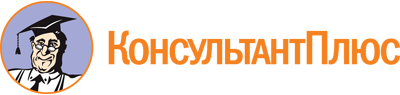 Приказ Минздрава Кузбасса от 07.12.2023 N 1694
"Об утверждении Административного регламента Министерства здравоохранения Кузбасса по предоставлению государственной услуги "Осуществление оценки качества оказания общественно полезных услуг социально ориентированной некоммерческой организацией"Документ предоставлен КонсультантПлюс

www.consultant.ru

Дата сохранения: 11.06.2024
 N вариантаКомбинация значений признаковРезультат Услуги, за которым обращается заявитель "Выдача заключения о соответствии качества оказываемой социально ориентированной некоммерческой организацией общественно полезной услуги установленным критериям"Результат Услуги, за которым обращается заявитель "Выдача заключения о соответствии качества оказываемой социально ориентированной некоммерческой организацией общественно полезной услуги установленным критериям"1.Социально ориентированная некоммерческая организация, за предоставлением услуги обратилось лицо, наделенное соответствующими полномочиями по доверенности2.Социально ориентированная некоммерческая организация, за предоставлением услуги обратилось лицо, имеющее такое право в соответствии с законодательством Российской ФедерацииРезультат Услуги, за которым обращается заявитель "выдача заключения с исправленными опечатками и (или) ошибками в выданном в результате предоставления Услуги"Результат Услуги, за которым обращается заявитель "выдача заключения с исправленными опечатками и (или) ошибками в выданном в результате предоставления Услуги"3.Социально ориентированная некоммерческая организация, получившая заключение о соответствии качества оказываемой общественно полезной услуги установленным критериям, с ошибками и (или) опечатками, за предоставлением услуги обратилось лицо, имеющее такое право в соответствии с законодательством Российской Федерации4.Социально ориентированная некоммерческая организация, получившая заключение о соответствии качества оказываемой общественно полезной услуги установленным критериям, с ошибками и (или) опечатками, за предоставлением услуги обратилось лицо, наделенное соответствующими полномочиями по доверенностиРезультат Услуги, за которым обращается заявитель "Выдача дубликата заключения о соответствии качества оказываемой социально ориентированной некоммерческой организацией общественно полезной услуги установленным критериям"Результат Услуги, за которым обращается заявитель "Выдача дубликата заключения о соответствии качества оказываемой социально ориентированной некоммерческой организацией общественно полезной услуги установленным критериям"5.Социально ориентированная некоммерческая организация, в связи с утратой заключения о соответствии качества оказываемой общественно полезной услуги установленным критериям, за предоставлением услуги обратилось лицо, имеющее такое право в соответствии с законодательством Российской Федерации6.Социально ориентированная некоммерческая организация, в связи с утратой заключения о соответствии качества оказываемой общественно полезной услуги установленным критериям, за предоставлением услуги обратилось лицо, наделенное соответствующими полномочиями по доверенностиN п/пПризнак заявителяЗначения признака заявителяРезультат Услуги "Выдача заключения о соответствии качества оказываемой социально ориентированной некоммерческой организацией общественно полезной услуги установленным критериям"Результат Услуги "Выдача заключения о соответствии качества оказываемой социально ориентированной некоммерческой организацией общественно полезной услуги установленным критериям"Результат Услуги "Выдача заключения о соответствии качества оказываемой социально ориентированной некоммерческой организацией общественно полезной услуги установленным критериям"1.Категория заявителя1. Социально ориентированная некоммерческая организация2.За предоставлением услуги обратилось лицо, имеющее такое право в соответствии с законодательством Российской Федерации1. За предоставлением услуги обратилось лицо, наделенное соответствующими полномочиями по доверенности.2. За предоставлением услуги обратилось лицо, имеющее такое право в соответствии с законодательством Российской ФедерацииРезультат Услуги "выдача заключения с исправленными опечатками и (или) ошибками в выданном в результате предоставления Услуги"Результат Услуги "выдача заключения с исправленными опечатками и (или) ошибками в выданном в результате предоставления Услуги"Результат Услуги "выдача заключения с исправленными опечатками и (или) ошибками в выданном в результате предоставления Услуги"3.Категория заявителя1. Социально ориентированная некоммерческая организация4.Кто обращается за услугой1. Получившая заключение о соответствии качества оказываемой общественно полезной услуги установленным критериям, с ошибками и (или) опечатками5.За предоставлением услуги обратилось лицо, имеющее такое право в соответствии с законодательством Российской Федерации1. За предоставлением услуги обратилось лицо, имеющее такое право в соответствии с законодательством Российской Федерации.2. За предоставлением услуги обратилось лицо, наделенное соответствующими полномочиями по доверенностиРезультат Услуги "Выдача дубликата заключения о соответствии качества оказываемой социально ориентированной некоммерческой организацией общественно полезной услуги установленным критериям"Результат Услуги "Выдача дубликата заключения о соответствии качества оказываемой социально ориентированной некоммерческой организацией общественно полезной услуги установленным критериям"Результат Услуги "Выдача дубликата заключения о соответствии качества оказываемой социально ориентированной некоммерческой организацией общественно полезной услуги установленным критериям"6.Категория заявителя1. Социально ориентированная некоммерческая организация7.Причина повторного обращения1. В связи с утратой заключения о соответствии качества оказываемой общественно полезной услуги установленным критериям8.Заявителем является лицо, имеющее такое право в соответствии с законодательством Российской Федерации1. За предоставлением услуги обратилось лицо, имеющее такое право в соответствии с законодательством Российской Федерации.2. За предоставлением услуги обратилось лицо, наделенное соответствующими полномочиями по доверенностиN п/пВарианты предоставления Услуги, в которых данный межведомственный запрос необходим121.Выдача заключения о соответствии качества оказываемой социально ориентированной некоммерческой организацией общественно полезной услуги установленным критериям, социально ориентированная некоммерческая организация, за предоставлением услуги обратилось лицо, наделенное соответствующими полномочиями по доверенности1.1.Выписка из Единого государственного реестра юридических лиц (ФНС России).Направляемые в запросе сведения:полное наименование юридического лица;ОГРН юридического лица;ИНН юридического лица.Запрашиваемые в запросе сведения и цели использования запрашиваемых в запросе сведений:полное наименование юридического лица (принятие решения);сокращенное наименование юридического лица (принятие решения);ОГРН юридического лица (принятие решения);ИНН юридического лица (принятие решения);адрес юридического лица в пределах места нахождения (принятие решения)1.2.Сведения из реестра недобросовестных поставщиков (Казначейство России).Направляемые в запросе сведения:полное наименование юридического лица;ИНН юридического лица.Запрашиваемые в запросе сведения и цели использования запрашиваемых в запросе сведений:полное наименование юридического лица (принятие решения);ИНН юридического лица (принятие решения);указание на то, что сведения о компании и перечисленных лицах отсутствуют в реестре недобросовестных поставщиков по Федеральному закону от 05.04.2013 N 44-ФЗ "О контрактной системе в сфере закупок товаров, работ, услуг для обеспечения государственных и муниципальных нужд" (принятие решения)2.Выдача заключения о соответствии качества оказываемой социально ориентированной некоммерческой организацией общественно полезной услуги установленным критериям, социально ориентированная некоммерческая организация, за предоставлением услуги обратилось лицо, имеющее такое право в соответствии с законодательством Российской Федерации2.1.Выписка из Единого государственного реестра юридических лиц (ФНС России).Направляемые в запросе сведения:полное наименование юридического лица;ОГРН юридического лица;ИНН юридического лица.Запрашиваемые в запросе сведения и цели использования запрашиваемых в запросе сведений:полное наименование юридического лица (принятие решения);сокращенное наименование юридического лица (принятие решения);ОГРН юридического лица (принятие решения);ИНН юридического лица (принятие решения);адрес юридического лица в пределах места нахождения (принятие решения)2.2.Сведения из реестра недобросовестных поставщиков (Казначейство России).Направляемые в запросе сведения:полное наименование юридического лица;ИНН юридического лица.Запрашиваемые в запросе сведения и цели использования запрашиваемых в запросе сведений:полное наименование юридического лица (принятие решения);ИНН юридического лица (принятие решения);указание на то, что сведения о компании и перечисленных лицах отсутствуют в реестре недобросовестных поставщиков по Федеральному закону от 05.04.2013 N 44-ФЗ "О контрактной системе в сфере закупок товаров, работ, услуг для обеспечения государственных и муниципальных нужд" (принятие решения)